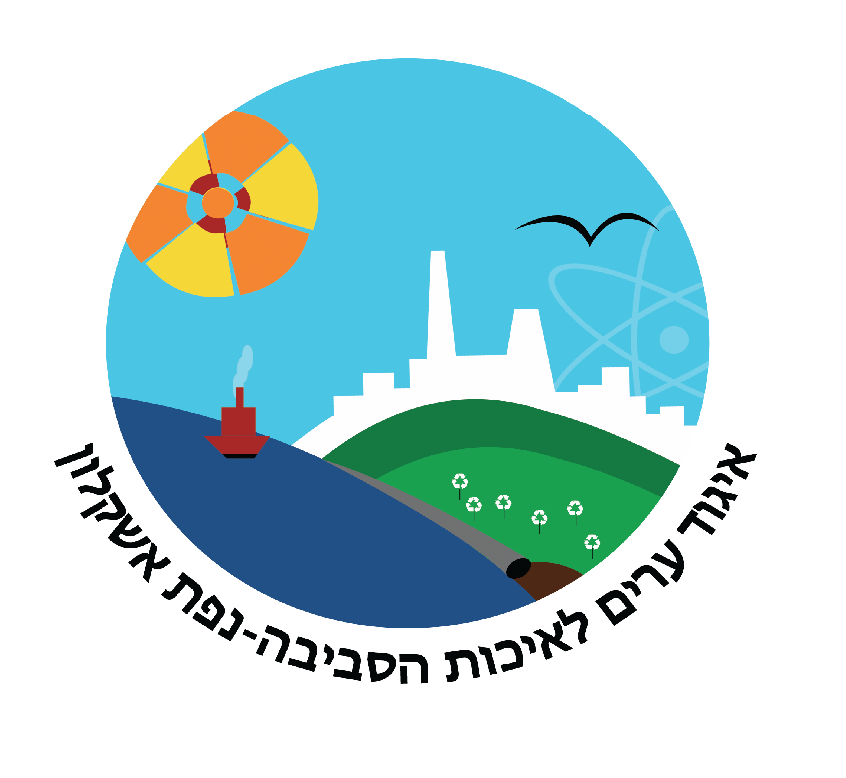 דו"ח פעילות לשנת 2013רח' עלית הנוער 2, שכונת גן הורדים אשקלוןטלפון: 08-6766001  פקס: 08-6766011 אתר אינטרנט: www.e-a.org.ilתוכן ענייניםדברי מ"מ מנהל האיגוד		3חזון האיגוד, מטרת האיגוד, ערכי האיגוד 	4חברי מועצת האיגוד	5עובדי האיגוד ותפקידיהם	6אודות האיגוד	7-9איכות אויר- נתוני המערכת לניטור אויר	10-11דוחות איכות אויר, ינואר-דצמבר 2012	12-59רעש וקרינה	60צריכת דלקים במרחב האיגוד	61חומרים מסוכנים	62מעקב ופיקוח אחר מפעלים מחזיקי חומ"ס 	63תעשיה	64פורום פגישות עם גורמי החירום וההצלה 	65ציוד אירועי חומ"ס					66אירועי סביבה חומ"ס לשנת 2013	67-68שפכים	69חינוך והסברה                                                                                         70-71טבלת קורסים								   72סביבה חקלאית ופסולת		73-75רישוי עסקים	76-78תכנון סביבתי	79יעדים לשנת 2014 	80-81דברי מ"מ מנהל האיגודשלום רב,
מוגש בזאת דו"ח פעילות האיגוד לשנת 2013.
בדו"ח מפורטים נתוני מדידות תחנות ניטור אויר (סה"כ 11 תחנות) לאורך כל השנה ומפורטת העשייה הענפה של הרכזים השונים באיגוד.
תכנון סביבתי ורישוי עסקים, חינוך, רעש וקרינה, סביבה חקלאית, פסולת, שפכים, חומ"ס ותעשייה.
בסוף אוקטובר חלו בחירות לרשויות המקומיות ונבחר יו"ר חדש לאיגוד במקומו של מר בני וקנין ששימש כיו"ר האיגוד מזה שנים רבות וזאת הזדמנות עבורי לומר תודה רבה על שנים רבות של עשייה למען האיגוד והסביבה.
בהזדמנות זו אברך את יו"ר האיגוד הנכנס – מר אשר אברג'ל ואאחל לו המון הצלחה בתפקידו.לסיום אודה לעובדי האיגוד שעמלים מדי יום בכדי שכל תושבי נפת אשקלון ייהנו מסביבה בריאה ומקיימת.							בברכת שמירה על הסביבה,קרן ארז – מ"מ מנהל האיגודחזון האיגודקידום והובלת האיגוד והרשויות למקצועיות מיטבית בתחומי איכות הסביבה, תוך שילוב הטמעת הנהלים, הטכנולוגיה והקדמה בכל התחומים.מטרת האיגודמתן ייעוץ והכוונה מקצועית לכל הרשויות החברות באיגוד במכלול ההיבטים והתקנות הסביבתיות בכדי לאפשר לתושבי האזור סביבה בריאה ומקיימת.ערכי האיגודליווי מקצועי לכלל הרשויות בתחומי ההתמחות של האיגוד תוך תיאום עם בעלי התפקידים ברשויות.שיתוף ומתן הנחיות תוך הגדרת נהלים לייעול ושיפור תחומים שהרשויות מופקדות.ביצוע הדרכות מקצועיות לרענון חוקים ותקנות ובכך להגביר את הידע והמודעות ברשויות.סיוע והובלת פרויקטים בקידום רשויות מקיימות להטמעת הקיימות, השמירה וההגנה על הסביבה.חברי מועצת האיגודעל פי הנדרש מתוקף צו איגוד ערים (נפת אשקלון) (שמירה על הסביבה), תשל"ט- 1979	להלן טבלה המציגה את חברי מועצת האיגוד וההרכב מכל רשות ורשות: עו"ד יריב אבישור- יועץ משפטי לאיגוד.
עו"ד מנחם צוקר- יועץ משפטי לאיגוד.
מר אברי אלבז- רו"ח לאיגוד.
מר עמי אביטן- מנהל חשבונות13/11/13 – בחירות ברשויות, מר איתמר שמעוני נבחר כראש עיריית אשקלון.
12/1/14 - איתמר שמעוני נבחר לכהן כיו"ר האיגוד.
28/11/13 - מר אשר אברג'ל- נציג במליאת האיגוד וב-27/5/14 נבחר לכהן כיו"ר האיגוד.
26/12/13 – ד"ר מטי צרפתי הרכבי-ראש מועצה אזורית יואב נציגה במליאה .
24/12/13 – מר חיים שלום נציג במליאה במקום רפי וזנה.
12/12/13 – מר אלעד קלימי נציג במליאה במקום יובל חזן.
3/12/13 – מר יוסי חדד נציג במליאה במקום יוסי סולימני.
5/1/14 – מר דני מורביה – ראש מועצה אזורית לכיש נציג במליאה במקום שוקי שלמה.איגוד ערים לאיכות הסביבה מברך את חברי המועצה בברכת הצלחה ועשייה.עובדי האיגוד ותפקידיהםאינ'ג קרן ארז- מ"מ מנהל האיגוד ורכזת תעשייה , שפכים וחומרים מסוכנים.אינג' אורי גולדשטיין – רכז איכות אוויר, קרינה ורעש .מר רם סלהוב – רכז תכנון סביבתי ורישוי עסקים . גב' יעל רביבו – רכזת סביבה חקלאית ופסולת. מר יגאל סלע –מנהל מרכז חינוך.גב' מרסל קורן –מזכירה במרכז חינוך.גב' שגית עשור – מנהלת לשכת האיגוד .אודות האיגודאיגוד ערים לאיכות הסביבה נפת אשקלון הוקם בשנת 1979 מתוקף צו הקמה של שר הפנים.
באיגוד חברות 10 רשויות, מתוכן 4 ערים:
אשקלון, קריית-גת, קריית-מלאכי ושדרות.ו-6 מועצות אזוריות: מ.א באר טוביה,מ.א חוף אשקלון, מ.א שער הנגב, מ.א יואב, מ.א לכיש, מ.א שפיר.
סה"כ כ-300,000 תושבים בשטח כולל של 1.5 מיליון דונם. איגוד ערים לאיכות הסביבה-נפת אשקלון מרכז ומטפל בכל הנושאים הסביבתיים תוך קידום ושמירה על איכות הסביבה.
תפקידי האיגודניטור אוויר בעקבות הפעלת תחנת הכוח "רוטנברג" באשקלון הוטל על האיגוד לעקוב באופן שוטף אחר מצב איכות האוויר באזור. לאור זאת הוקמו במרחב האיגוד עשר תחנות ניטור אוויר משוכללות המספקות מידע על איכות האוויר באופן רציף, המוזרם אל מרכז הבקרה הנמצא באיגוד, 24 שעות ביממה. התחנות מודדות מזהמים שונים כדוגמת: תחמוצות גופרית, תחמוצת חנקן, אוזון וחלקיקים. כמו כן נמדדים נתונים מטאורולוגיים  שונים כדוגמת רוח, משקעים, קרינת שמש וטמפרטורה. כרגע בהקמה תחנת ניטור נוספת במושב מבקיעים, ובתכנון הקמת תחנת ניטור נוספת בכפר מנחם. נתוני הניטור מועברים למערכת הניטור הארצית של המשרד להגנת הסביבה ומשמשים גם לסקרים אפימדיולוגיים ולהכנת תסקירי השפעה על הסביבהתחנות כוח שבפיקוח האיגוד האיגוד מונה ע"י השר להגנת הסביבה כמפקח על תחנות הכוח ומלווה בשלב התכנון ובשלב ההפעלה את תחנות הכוח בנפת אשקלון ונתוני הפליטה מהארובות מועברים למרכז הבקרה באיגוד.
האיגוד משתתף בוועדות ההיגוי המחוזיות והארציות. בנפת אשקלון קיימות 5 תחנות כוח פעילות כדלקמן:אשקלון: רוטנברג D - 1,150 מגה-וואטאשקלון: רוטנברג ב' - 1,100 מגה-וואטאשקלון: מתקן התפלה- 086  מגה-וואטאשקלון: דוראד- 800 מגה-וואטמ.א. יואב: צפית -  590  מגה-וואטמ.א. שפיר: איתן -  110  מגה-וואטתחנות בשלבי תכנון שונים:אשקלון: רוטנברג ג'- 1,260 מגה-וואטמ.א. יואב: דליה -  800  מגה-וואטקריית-גת: אשכולות אנרגיה - 400 מגה-וואטרעש האיגוד מטפל בתלונות על מטרדי רעש שמקורם בעסקים, מפעלים ואולמות אירועים בעלי רישיון עסק. האיגוד מבצע בדיקות רעש באמצעות מד-רעש משוכלל הנמצא ברשותו ותוצאות הבדיקה מועברות לרשויות המטפלות בתלונות.קרינה האיגוד בודק רמות קרינה של אנטנות סלולאריות וכן קווי מתח גבוה ושנאים של חברת החשמל. לאיגוד מד קרינה משוכלל שבאמצעותו ניתן למדוד את רמת הקרינה מהמוקדים השונים. פיקוח על תעשיות ברחבי האיגוד 11 אזורי תעשייה עיקריים, שבהם כ-250 מפעלים גדולים ובינוניים. האיגוד מפקח על זיהום האוויר ממפעלי תעשיה, ופועל לצמצום מטרדים סביבתיים. האיגוד נותן חוות דעת מקצועית למשרד להגנת הסביבה לפני מתן היתר רעלים למפעלים. חומרים מסוכנים האיגוד פועל לצמצום נזקים סביבתיים שמקורם בחומרים מסוכנים, ומשתף פעולה עם גורמי חירום נוספים. האיגוד מבצע כוננות חומרים מסוכנים 24 שעות ביממה, 7 ימים בשבוע כשבאיגוד קיים רכב כוננות מאובזר במכשירי ניטור, גילוי וזיהוי וכל אמצעי מיגון הנדרש לטיפול באירועי חומרים מסוכנים.שפכים ברחבי האיגוד קיימים מכוני טיפול בשפכים (מטש"ים), האיגוד מפקח אחר איכויות השפכים של כל המפעלים בנפת אשקלון ועוקב אחר תוצאותיהם לפני חוקי העזר לשפכי תעשייה וזאת בכדי למנוע פגיעה במטש"ים ולאחר מכן באיכויות מי הקולחין המיועדים להשקיה. חינוך והסברה באיגודבאיגוד פועל המרכז לחינוך סביבתי המפעיל מערך של פעילויות חינוכיות להגברת המודעות הסביבתית בבתי ספר, גנים ובקהילה.בין התוכניות המוצעות: השתלמויות למורים ולעובדי ציבור במסגרת קורסים המוכרים ע"י משרד החינוך, הפעלת מרכז הדרכה ובו ספרייה עשירה, אמצעי עזר וציוד אורקולי מתקדם, הכשרת נאמני ניקיון, ארגון תחרויות, אירועים מיוחדים ימי עיון מקצועיים הפקת חומרי למידה ודפי הסברה, עידוד החינוך לקיימות בבתי ספר ירוקים, סיורים לימודיים ועוד.סביבה חקלאית ואגרואקולוגיהברחבי האיגוד 6 מועצות אזוריות ובהן שטחים חקלאיים ויישובים כפריים רבים. מציאות זו יוצרת בעיות סביבתיות האופייניות למגזר הכפרי כגון: ריסוסים מהקרקע ומהאוויר, שפכי בעלי-חיים,מפגעי יתושים וזבובים, לולים, רפתות, דירים וכו'. האיגוד עובד בשיתוף עם המשרד להגנת הסביבה, מחוז דרום ועם גורמים נוספים: רשות הטבע והגנים, הרשויות המקומיות והמועצות האזוריות לצמצום המטרדים הסביבתיים. האיגוד נותן חוות דעת להיתרי בניה לבניית לולים ורפתות.פסולת ומיחזורהאיגוד מייעץ לרשויות בהקמת אתרים לפסולת בניין ומשתתף בהכנת תכניות אב לפסולת חקלאית, ומרכזים לפסולת גושית. בתחום המיחזור, האיגוד פועל להעלאת המודעות לנושא בקרב בתי-הספר, גני ומשתתף בועדות ההיגוי הרשותיות בנושא הפרדה במקור.תכנון סביבתינציג האיגוד משתתף ב-7 וועדות תכנון ובנייה בנפת אשקלון כדלקמן: אשקלון, קריית-גת, קריית-מלאכי, שדרות, שקמים, שמעונים ובאר טוביה. האיגוד בודק תוכניות בנייה ונותן חוות דעת מקצועית סביבתית. האיגוד נותן היתר לבנייה ומעורב בתהליך עד למתן היתר לטופס 4רישוי עסקיםבמסגרת חוק רישוי עסקים-האיגוד נותן אישור לרישיון עסק לעסקים קטנים הנמצאים בנפה. (כ-100 עסקים בשנה).איכות אוירניטור אווירהמערכת לניטור אוויר באיגוד כוללת 11 תחנות ניטור ומרכז בקרה ממוחשב.
מערכת הניטור מודדת 24 שעות ביממה את זיהום האוויר מתחנות הכוח רוטנברג וצפית.
בשנת 2013 לא נמדדו ריכוזי מזהמים החורגים מתקנות איכות האוויר למעט ריכוזי אבק שחרגו בעקבות סופות חול מקומיות וגלובליות.טבלה מס' 1: תחנות ניטור במרחב האיגוד
מכשירי ניטור: 								פרמטרים מטאורולוגיים:S    - גופרית דו-חמצנית							W-כיוון ומהירות רוח  N    - תחמוצות חנקן							T- טמפרטורה   O – אוזון								U- לחות יחסית    D(2.5)  -  אבק PM 2.5						R-גשם     D(10) – אבק PM10							S – קרינת שמש									B-לחץ ברומטרי	מערך הניטור נערך לקראת קבלת הסמכה לאיזו 17025. במסגרת זו שודרגו מכשירי הניטור בתחנות והתקבלו הצעות מחיר ליועצי האיזו.
פיקוח על זיהום אוויר מתעשיותבמהלך שנת 2013 נערכו ביקורות ב-52 מפעלים בכל אזורי התעשייה שבנפת האיגוד. 
הביקורות כללו טיפול בתלונות על זיהום אוויר, היתרי פליטה, בדיקת עמידה בתנאי רישיונות העסק, פיקוח על בדיקות ארובות, היתרי פליטה בהתאם לחוק אוויר נקי.
כמו כן, נערכו ביקורות בתחנות הכוח רוטנברג, צפית, איתן ודוראד החדשה שבתחום שטח שיפוט האיגוד.
טיפול בתלונות מטרדי ריחבשנת 2013 טופלו 20  תלונות על מטרדי ריחות שמקורם בתעשייה ושפכים.דוח איכות אוויר ינואר 2013כללי 1.       במהלך חודש ינואר לא היו חריגות מהתקנים הסביבתיים לגבי המזהמים: 2SO , NOX ,             3 O2 NO וחלקיקים 2.5 PM ו – 10 PM, למעט חריגות בתאריך   07/01/13 בעקבות סופת חול קטנה.  2.     בחודש ינואר יחידות ברוטנברג פעלו בעומס מרבי של עד 586  MW וצרכו פחם          עם ריכוזי גופרית של  -  0.80% - 0.53% .בחודש ינואר נרשמו חריגות בערכי אטימות גזי הפליטה בארובת יחידות 1+2 בתאריכים 7-8/1/13 למשך 42 דקות ובריכוז חלקיקים למשך 72 דקות.יחידה מס' 2 הופסקה בתאריך 10/1/13 לטיפול במסוע גורף אפר תחתי.
יחידה מס' 1 הופסקה בתאריך  29/1/13 עקב תקלה במכשיר הטורבינה	ריכוזים מירביים - גופרית דו חמצנית 2SO 3.	בתאריך 26/01/13 בשעה 16:00 נמדדה בתחנת הניטור בקרית מלאכי ריכוז מרבי של 34 חל"ב                                כ -  25%  מהתקן.  מאחר וכוון הרוח היה צפון מערבי 2910 . המקור המשוער הינו מתה"כ מא.ת קרית מלאכי.            תחמוצות החנקן עלו במקביל ל – 34 חל"ב כ –7% מהתקן .4.	להלן הריכוזים השעתיים המירבים של 2SO בחל"ב ו - מיקרוגרם /מ"ק וכן אחוז מהתקן הסביבתי של 350 מיקרוגרם למ"ק. (134 חל"ב) חלקים לביליון .  
	תחנה 	תאריך /               שעה        חל"ב  	   רוח                      אחוז             מקור                                                                                      (p.p.b)          מהירות מ'/שנ'              מהתקן         הזיהום  						       כיוון במעלות 	    אשקלון             19/01/13       15:00        14                      	      10%                	    אשקלון 2          21/01/13	     07:00	     33                                                   24%     	    קריית גת 	     01/01/13        16:00        14                                                   10%	    	    ק. מלאכי          26/01/13       16:00	     34 	                    	                         25%      	    שדרות 	     13/01/13        16:00        16	                291/1.6                      12%         	    גברעם 	     28/01/13        14:00        24                			   	   18%        	    שדה יואב 	     01/01/13        15:00        24	                		    		   18%         	    ניר ישראל	     23/01/13        14:00        21               			        15%        	    כרמיה 	     22/01/13        12:00        5	       		 			     3%	    ארז      	     13/01/13        14:00        26                                   		    19%                       	*  בת הדר 	     25/01/13        13:00        23                                     		   17%               	**    כפר מנחם     19/01/13        17:00        30                	                                   22%			________________________________________	    תקן סביבתי 1 שעה   134 (p.p.b )       350   מיקרוגרם / מ"ק 	    תקן בריאותי 10 דקות  192  (p.p.b)       500   מיקרוגרם/מ"ק		*       תחנות ניטור של חברת חשמל התחנה בבת הדר ממוקמת  ב מ.א. חוף אשקלון ליד המועצה  
          כ –  צפון מזרחית  לרוטנברג ,  אין בתחנה מד כוון ומהירות הרוח, לכן נעזרים במד הריח 
         בתחנת ניטור באשקלון.	 **   תחנת הניטור בכפר מנחם ממוקמת במ.א. יואב, בתוך הקיבוץ  צפונית לתחנת כח
       צפית מופעלת ע"י חברת חשמל .ריכוזים מירביים - תחמוצות חנקן (NOX )5.     בתאריך 13/01/13 בשעה 08:30 נמדדה בתחנת הניטור באשקלון ריכוז מירבי של 321 חל"ב        כ - 64% מהתקן הסביבתי . להערכתנו  מקור המזהם אינו מתחנת הכוח רוטנברג אלא 
         מכלי  רכב מאחר וכיוון  הרוח   הייתה צפון מיזרחית  0 054 ועוצמתו
          הייתה 0.3 מטר / שניה (054/0.3)  ו- 2 SO   עלה במקביל ל –3  חל"ב    כ –0.5% 
         אחוז מהתקן .                     
6.      להלן הריכוזים המרביים של NOX בחל"ב ו - מיקרוגרם למ"ק וכן אחוז מהתקן הסביבתי                                      של 940 מיקרוגרם / למ"ק .תחנה              תאריך /         שעה      חל"ב                 רוח                         אחוז   	       מקור                                                                        (p.p.b)          מהירות מ'/שנ'                 מהתקן       	     הזיהום    					              כיוון במעלות                              אשקלון           13/01/13        18:30	       321             054/0.3	            64%	כלי רכבאשקלון 2 	16/01/13        18:00        108		                	21%	              קרית גת 	15/01/13        19:00        215 	                	43%		    ק. מלאכי 	15/01/13        08:30        280                                                   56%      		שדרות 	21/01/13        07:30        155 	                                        31%	    גברעם 	     21/01/13         17:00	       154	                                      30%	         שדה יואב 	01/01/13        14:00        39                                                    7%    	                                        ניר ישראל       21/01/13        18:30        73                                                     14%	       כרמיה 	31/01/13        05:00       61                                              12%        ארז                 16/01/13        07:30         61                                                   12%			תקן סביבתי 30 דקות  500 (p.p.b )       950   מיקרוגרם / מ"קריכוזים מירביים – דו תחמוצות החנקן (NO2 ) 7.       בתאריך 13/01/13 בשעה 19:00  נמדדה בתחנת הניטור באשקלון , ריכוז מירבי של 73 חל"ב           כ - 68% מהתקן האירופאי . להערכתנו  מקור המזהם אינו מתח"כ רוטנברג אלה מכלי רכב 
          מאחר   וכוון  הרוח  הייתה צפון מזרחית  (0530 ) 8.      להלן הריכוזים המרביים של 2 NO בחל"ב ו - מיקרוגרם למ"ק וכן אחוז מהתקן אירופאי                                     (של 200 מיקרוגרם / למ"ק או 106 חל"ב): תחנה              תאריך /         שעה        חל"ב                 אחוז                                                                                (p.p.b )            מהתקן                                                אשקלון            13/01/13       19:00          73                   68%אשקלון 2 	21/01/13        19:00          65                  61% קריית גת 	21/01/13        18:00          55 	           51%ק. מלאכי 	17/01/13        20:00          54                  50%שדרות 	02/01/13       20:00          37                  34%גברעם 	15/01/13         19:00          26                  24%	שדה יואב 	21/01/13       17:00            25 		        23%ניר ישראל	21/01/13       19:00           36  	            33%כרמיה 	31/01/13	 05:00           28                 26% ארז                  03/01/13	 20:00           29  	            27%  	                        תקן בריאותי  60 דקות    106 (p.p.b )       200   מיקרוגרם / מ"ק
ריכוזים מירביים  - אוזון  3O9.      במהלך חודש  ינואר הריכוז המירבי של אוזון נמדד בתחנות  הניטור בארז      בתאריך 26/01/13  היגיע ל - 84 חל"ב , כ –71% מהמתקן . 10.    להלן הריכוזים המרביים של אוזון בחל"ב  - מיקרוגרם למ"ק וכן אחוז מהתקן הסביבתי                        של 230 מיקרוגרם למ"ק ( 117 חל"ב). 				                          חל"ב                 	אחוזתחנה 		תאריך             שעה      (p.p.b )               מהתקןאשקלון	26/01/13          14:30           81	 69%אשקלון 2 	17/01/13         15:30            78                   66%קרית גת 	17/01/13         15:30            64	54%	קרית מלאכי 	17/01/13         16:30            68 	58%שדרות 	17/01/13         16:00            82	70%גברעם 	17/01/13         16:30	     81	69%	כרמיה 	26/01/13	       15:00 	     66 	56%ארז                      26/01/13        15:00	     84               	71%                            תקן סביבתי 30 דקות     117 (p.p.b )       230   מיקרוגרם / מ"ק                            תקן בריאותי 8 שעות     82 (p.p b)           160   מיקרוגרם / מ"ק    ריכוזים מירביים אוזון  3O בממוצע שמונה שעתי
תחנה 		תאריך             שעה      		חל"ב A.P.B 		אחוז מהתקן אשקלון                      26/01/13	 16:00  	56	68%        ק.גת                            19/1/13	 16:00 		47 	 57%       ק.מלאכי 	            26/1/13 	 16:00  	49                                59%    שדרות                        19/1/13	            16:00                                 54                                 65%   גברעם                         26/1/13            16:00                                   56                                 68%  כרמיה                         26/1/13            16:00                                   56                                 54%   ארז                             26/1/13            16:00                                  57                                  69%אשקלון2                      26/1/13             16:00                                  55                                   67%ריכוזים מירביים - חלקיקים (10) PM , (2.5) PM , במהלך חודש ינואר לא נמדדו חריגות מהתקנים הסביבתיים לגבי חלקיקים,–(10)PM ,            למעט חריגות קטנות בתאריך 7/1/13 בעקבות סופות חול .(10) PM – יממתי  (תקן סביבתי 150 מיקרוגר'/ למ"ק)                 			מיקרוגרם	                  אחוז					תחנה                 תאריך 			למ"ק                       מהתקן                   		(10) PM	      			        150 מיקרוגרם             				                 מ"ק  ארז                    7/1/13		       164     	                109%                 	                             אשקלון             7/1/13		        189 	                123%                        	                בת-הדר            7/1/13	                   202 	                 134%              		______________________               תקן סביבתי 24 שעות                   150    מיקרוגרם/מ"ק                            תקן בריאותי 24 שעות                  5013.    בנוסף מוצגת טבלה של נתוני (2.5) PM יממתיים ואחוז מהתקן היממתי.         .	(2.5) PM  - יממתי (התקן הסביבתי היממתי – 65 מיקרוגרם / למ"ק)			    מיקרוגרם	אחוז 	 תחנה                          תאריך 		       למ"ק                        מתקן 		   			   (2.5) PM	 	ניר ישראל 	27/1/13			50	142%                         אשקלון 2	7/1/13	 	          98      	280%                          קריית מלאכי 	7/1/13		         50      	142%                               שדרות 	7/1/13		         69	197%                          גברעם	7/1/13		         56 	160%                         שדה יואב 	28/1/13		         77	220%   		______________________               תקן סביבתי 24 שעות              35   מיקרוגרם / מ"ק   USEPA                           תקן בריאותי 24 שעות              25     לוטה:   ניספח א' – טבלת דיווח חודשי על צריכת דלקים בתחנת הכוח רוטנברג לחודש דצמבר 2012.**  תחנה של חח"י  ללא מד כוון/מהירות רוח ,  הנתונים נלקחו מהתחנה באשקלון.
דוח איכות אוויר פברואר 2013כללי 1.       במהלך חודש פברואר לא היו חריגות מהתקנים הסביבתיים לגבי המזהמים: 2SO , NOX , 3 O2 NO וחלקיקים 2.5 PM ו – 10 PM, למעט חריגות בחלקיקים בתאריך              23/12/13 בעקבות סופות חול. 2.     בחודש פברואר יחידות ברוטנברג פעלו בעומס מרבי של עד 586  MW וצרכו פחם          עם ריכוזי גופרית של  -  0.80% - 0.53% .בחודש פברואר לא נרשמו חריגות בערכי אטימות גזי הפליטה בארובת יחידות 1+2 .
התבצעה עקיפת קולטן ביחידה 4 בין התאריכים 21-23/12/13 והיו חריגות בריכוזי 2SO בארובה.	ריכוזים מירביים - גופרית דו חמצנית 2SO 3.	בתאריך 12/02/13 בשעה 15:00 נמדדה בתחנת הניטור בארז ריכוז מרבי של 73 חל"ב                                כ -  54%  מהתקן.  מאחר וכוון הרוח היה צפון מערבי 2970 . המקור המשוער הינו מתה"כ רוטנברג.            תחמוצות החנקן עלו במקביל ל – 62 חל"ב כ –12% מהתקן .4.	להלן הריכוזים השעתיים המירבים של 2SO בחל"ב ו - מיקרוגרם /מ"ק וכן אחוז מהתקן הסביבתי של 350 מיקרוגרם למ"ק. (134 חל"ב) חלקים לביליון .  
	תחנה 	תאריך /               שעה        חל"ב  	   רוח                      אחוז             מקור                                                                                      (p.p.b)          מהירות מ'/שנ'              מהתקן         הזיהום  						       כיוון במעלות 	    אשקלון             17/02/13       14:00        45                                                33%                	    אשקלון 2          17/02/13	     14:00	     60                168/1.0                     44%     רוטנברג+א.ת דרומי     	    קריית גת 	     27/02/13        14:00        10                                                 07%	    	    ק. מלאכי          04/02/13       14:00	     32 	                    	                        23%      	    שדרות 	     10/02/13        11:00        20	                		                        15%                         	    גברעם 	     19/02/13        14:00        31               244/5.3                     23%        	    שדה יואב 	     18/02/13        15:00        62	                		                         46%         רוטנברג             	    ניר ישראל	     17/02/13        15:00        42               		                         31%        	    כרמיה 	     7/02/13          11:00        3	       		                	      02%       		    	  	    ארז      	     12/02/13        15:00        73                297/3.4              	      54%         רוטנברג                  	*  בת הדר 	     18/02/13        13:00        34               			      25%               	**    כפר מנחם     04/02/13        15:00        27                	                                  20%			________________________________________	    תקן סביבתי 1 שעה   134 (p.p.b )       350   מיקרוגרם / מ"ק 	    תקן בריאותי 10 דקות  192  (p.p.b)       500   מיקרוגרם/מ"ק		*       תחנות ניטור של חברת חשמל התחנה בבת הדר ממוקמת  במ.א. חוף אשקלון ליד המועצה  
          כ –  צפון מזרחית  לרוטנברג ,  אין בתחנה מד כוון ומהירות הרוח, לכן נעזרים במד
          הריח בתחנת ניטור באשקלון.	**   תחנת הניטור בכפר מנחם ממוקמת במ.א. יואב, בתוך הקיבוץ  צפונית לתחנת כח
      צפית מופעלת ע"י חברת חשמל .ריכוזים מירביים - תחמוצות חנקן (NOX )5.    בתאריך 04/02/13 בשעה 19:00 נמדדה בתחנת הניטור באשקלון ריכוז מירבי של 302 חל"ב       כ - 60% מהתקן הסביבתי . להערכתנו  מקור המזהם הינו מכלי רכב 
        מאחר וכיוון  הרוח   הייתה מערבית  0 268 ועוצמתו הייתה 1.0 מטר / שניה (268/1.0) 
        ו- 2 SO                             
        עלה במקביל ל –4  חל"ב    כ –3% אחוז מהתקן .6.      להלן הריכוזים המרביים של NOX בחל"ב ו - מיקרוגרם למ"ק וכן אחוז מהתקן הסביבתי                                      של 940 מיקרוגרם / למ"ק .תחנה              תאריך /         שעה      חל"ב                 רוח                         אחוז   	       מקור                                                                        (p.p.b)          מהירות מ'/שנ'                 מהתקן       	     הזיהום    					              כיוון במעלות                              אשקלון           04/02/13        19:00	       302             268/1.0	            60%	כלי רכבאשקלון 2 	17/02/13        13:30        136		                	27%	              קרית גת 	04/02/13        08:30        113 	                	22%		    ק. מלאכי 	04/02/13        08:00        132                                                   26%      		שדרות 	26/02/13        07:30        82 	                                        16%	    גברעם 	     24/02/13         13:30	       68	                                      13%	         שדה יואב 	27/02/13        11:30        70                                                    14%    	                                        ניר ישראל       14/02/13        09:00        84                                                   17%	       כרמיה 	12/02/13        23:00       114                                            23%         ארז                 12/02/13        14:30         72                                                   14%			תקן סביבתי 30 דקות  500 (p.p.b )       950   מיקרוגרם / מ"קריכוזים מירביים – דו תחמוצות החנקן (NO2 ) 7.       בתאריך 21/02/13 בשעה 22:00  נמדדה בתחנת הניטור באשקלון , ריכוז מירבי של 66 חל"ב           כ - 62% מהתקן האירופאי . להערכתנו  מקור המזהם אינו מתח"כ רוטנברג אלה מכלי רכב 
          מאחר   וכוון  הרוח  הייתה צפון מזרחית (0160) 8.      להלן הריכוזים המרביים של 2 NO בחל"ב ו - מיקרוגרם למ"ק וכן אחוז מהתקן אירופאי                                     (של 200 מיקרוגרם / למ"ק או 106 חל"ב): תחנה              תאריך /         שעה        חל"ב                 אחוז                                                                                (p.p.b )            מהתקן                                                אשקלון            21/02/13       22:00          66                   62%אשקלון 2 	04/02/13        19:00          59                  55% קריית גת 	04/02/13        18:00          47 	           44%ק. מלאכי 	04/02/13        21:00          52                  49%שדרות 	26/02/13       21:00          35                  33%גברעם 	14/02/13         21:00          33                  31%	שדה יואב 	13/02/13       15:00            14 		        13%ניר ישראל	04/02/13       19:00           30  	            28%כרמיה 	22/02/13	 05:00           43                 40% ארז                  12/02/13	 14:00           31  	            29%  	                         תקן בריאותי  60 דקות    106 (p.p.b )       200   מיקרוגרם / מ"ק
ריכוזים מירביים  - אוזון  3O9.      במהלך חודש  פברואר הריכוז המירבי של אוזון נמדד בתחנות  הניטור באשקלון      בתאריך 09/02/13  היגיע ל - 87 חל"ב , כ –74% מהמתקן החצי שעתי ו-59 חל"ב כ-71% 
  מהתקן ה-8 שעתי נמדד בגברעם.10.    להלן הריכוזים המרביים של אוזון בחל"ב  - מיקרוגרם למ"ק וכן אחוז מהתקן הסביבתי                        של 230 מיקרוגרם למ"ק ( 117 חל"ב). 				                          חל"ב                 	אחוזתחנה 		תאריך             שעה      (p.p.b )               מהתקןאשקלון	09/02/13          17:00           87	 74%אשקלון 2 	09/02/13         16:30            78                   66%קרית גת 	09/02/13         17:30            64	54%	קרית מלאכי 	09/02/13         16:00            80 	68%שדרות 	09/02/13         18:30            77	65%גברעם 	09/02/13         17:00	     82	70%	כרמיה 	09/02/13	       16:00 	     73 	62%ארז                      09/02/13        16:00	     83               	70%                            תקן סביבתי 30 דקות     117 (p.p.b )       230   מיקרוגרם / מ"ק                            תקן בריאותי 8 שעות     82 (p.p b)           160   מיקרוגרם / מ"ק ריכוזים מירביים אוזון  3O בממוצע שמונה שעתי
תחנה 		תאריך             שעה      		ריכוז מיקרוגרם /מ "ק 		אחוז מהתקן אשקלון 	09/02/13	 16:00  	48	    58%ק.גת	10/02/13	 16:00 		46 	    56%ק.מלאכי 	             10/02/13 	 16:00  	46                                   56%    שדרות                        09/02/13	       00:00                                 51                                    62%   גברעם                          09/02/13         00:00                                   59                                  71%  כרמיה                          16/02/13          16:00                                   46                                   56%  ארז                              27/02/13          16:00                                  55                                    67%אשקלון2                      09/02/13            00:00                                  55                                   67%    ריכוזים מירביים - חלקיקים (10) PM , (2.5) PM , במהלך חודש פברואר לא נמדדו חריגות מהתקנים הסביבתיים לגבי חלקיקים,–(10)PM            (2.5) PM.            להלן הריכוזים המירביים של חלקיקים (10) PM , (2.5) PM  במיקרוגרם / למ"ק  וכן  אחוז מהתקן הסביבתי . 	 (10) PM – יממתי  (תקן סביבתי 150 מיקרוגר'/ למ"ק)                 			מיקרוגרם	                  אחוז					תחנה                 תאריך 			למ"ק                       מהתקן                   		(10) PM	      			        150 מיקרוגרם             				                 מ"ק  ארז                  23/02/13		       240     	                160%                 	                             אשקלון           23/02/13		        236 	                157%                        	                בת-הדר          23/02/13		        221 	                 147%              		______________________               תקן סביבתי 24 שעות                   150    מיקרוגרם/מ"ק                            תקן בריאותי 24 שעות                  5013.    בנוסף מוצגת טבלה של נתוני (2.5) PM יממתיים ואחוז מהתקן היממתי,  כמו כן מוצגים  הנתונים          החצי שעתיים המרביים שנמדדו ושהתרחשו בחודש  פברואר .	(2.5) PM  - יממתי (התקן הסביבתי היממתי – 65 מיקרוגרם / למ"ק)			    מיקרוגרם	אחוז 	 תחנה                          תאריך 		       למ"ק                        מתקן 		   			   (2.5) PM	 	ניר ישראל 	23/02/13			68	194%                         אשקלון 2	23/02/13 	 	          77      	220%                          קריית מלאכי 	23/02/13		         72      	205%                         שדרות 	23/02/13		         88	251%                          גברעם	23/02/13		         77 	220%                         שדה יואב 	23/02/13		         87	248%   		______________________               תקן סביבתי 24 שעות              35   מיקרוגרם / מ"ק   USEPA                           תקן בריאותי 24 שעות              25     דוח איכות אוויר מרץ 2013כללי 1.       במהלך חודש מרץ לא היו חריגות מהתקנים הסביבתיים לגבי המזהמים: 2SO , NOX              3 O2 NO וחלקיקים 2.5 PM ו – 10 PM, 2.5 PM למעט חריגות בתאריכים 22/3, 3/3 בעקבות סופות חול. 2.     א.    בחודש מרץ יחידות ברוטנברג פעלו בעומס מרבי של עד 586  MW וצרכו                 פחם עם ריכוזי גופרית של  -  0.84% - 0.49% .בחודש מרץ לא נרשמו חריגות בערכי אטימות גזי הפליטה בארובת יחידות 1+2 .
יחידה מס' 2 עבדה ללא  הפסקות.
יחידה מס' 1 הופסקה בתאריך 1/3/13 עבור שיפוץ מתוכנן.	ריכוזים מירביים - גופרית דו חמצנית 2SO 3.	בתאריך 24/03/13 בשעה 16:00 נמדדה בתחנת הניטור בבת הדר ריכוז מרבי של 53 חל"ב                                כ -  39%  מהתקן.  מאחר וכוון הרוח היה צפון מערבי 3260 . המקור המשוער הינו מתה"כ רוטנברג.            תחמוצות החנקן עלו במקביל ל – 50 חל"ב כ –10% מהתקן .4.	להלן הריכוזים השעתיים המירבים של 2SO בחל"ב ו - מיקרוגרם /מ"ק וכן אחוז מהתקן הסביבתי של 350 מיקרוגרם למ"ק. (134 חל"ב) חלקים לביליון .  
	תחנה 	תאריך /               שעה        חל"ב  	   רוח                      אחוז             מקור                                                                                      (p.p.b)          מהירות מ'/שנ'              מהתקן         הזיהום  						       כיוון במעלות 	    אשקלון             01/03/13       12:00        11                      	      8%                	    אשקלון 2          11/03/13	     02:00	     17                                    	     13%               	    קריית גת 	     13/03/13        16:00        6                                                    4%	    	    ק. מלאכי          13/03/13       13:00	     35 	                    	                        26%      	    שדרות 	     20/03/13        14:00        17	                		                         13%                         	    גברעם 	     09/03/13        14:00        18                                     		  13%              	    שדה יואב 	     10/03/13        17:00        17	                			      13%                       	    ניר ישראל	     03/03/13        11:00        29               			      21%        	    כרמיה 	     28/03/13        14:00        10	       		                	      7%       		    	  	    ארז      	     24/03/13        16:00        53               326/4.2                      39%                           	*  בת הדר 	     13/03/13        13:00        46              			     34%               	**    כפר מנחם     13/03/13        14:00        18                	                                13%			________________________________________	    תקן סביבתי 1 שעה   134 (p.p.b )       350   מיקרוגרם / מ"ק 	    תקן בריאותי 10 דקות  192  (p.p.b)       500   מיקרוגרם/מ"ק		*       תחנות ניטור של חברת חשמל התחנה בבת הדר ממוקמת  במ.א. חוף אשקלון ליד המועצה  
         כ –  		 צפון מזרחית  לרוטנברג ,  אין בתחנה מד כוון ומהירות הרוח, לכן נעזרים במד הריח בתחנת
        ניטור באשקלון.	 **   תחנת הניטור בכפר מנחם ממוקמת במ.א. יואב, בתוך הקיבוץ  צפונית לתחנת
       כח צפית    מופעלת ע"י חברת חשמל .ריכוזים מירביים - תחמוצות חנקן (NOX )5.    בתאריך 11/03/13 בשעה 19:30 נמדדה בתחנת הניטור באשקלון ריכוז מירבי של 184 חל"ב       כ - 36% מהתקן הסביבתי . להערכתנו  מקור המזהם אינו מתחנת הכוח רוטנברג 
        מאחר וכיוון  הרוח   הייתה מזרחית  0 65 ועוצמתו הייתה 0.6 מטר / שניה (65/0.6)  ו- 2 SO                             
        עלה במקביל ל –4  חל"ב    כ –3% אחוז מהתקן .6.      להלן הריכוזים המרביים של NOX בחל"ב ו - מיקרוגרם למ"ק וכן אחוז מהתקן הסביבתי                                      של 940 מיקרוגרם / למ"ק .תחנה              תאריך /         שעה      חל"ב                 רוח                         אחוז   	       מקור                                                                        (p.p.b)          מהירות מ'/שנ'                 מהתקן       	     הזיהום    					              כיוון במעלות                              אשקלון           11/03/13        19:30	       184             065/0.6	            37%	כלי רכבאשקלון 2 	14/03/13        19:30        85		                	17%	              קרית גת 	07/03/13        07:30        107 	                	21%		    ק. מלאכי 	12/03/13        19:30        96                                                   19%      		שדרות 	20/03/13        14:00        60 	                                        12%	    גברעם 	     14/03/13         19:30	       44	                                      09%	         שדה יואב 	14/03/13        09:30        25                                                    05%    	                                        ניר ישראל       14/03/13        16:00        48                                                   10%	       כרמיה 	03/03/13        22:30       90                                               18%            ארז                 17/03/13        11:00         159                                                   32%			תקן סביבתי 30 דקות  500 (p.p.b )       950   מיקרוגרם / מ"קריכוזים מירביים – דו תחמוצות החנקן (NO2 ) 7.       בתאריך 14/03/13 בשעה 20:00  נמדדה בתחנת הניטור באשקלון , ריכוז מירבי של 78 חל"ב           כ - 73% מהתקן האירופאי . להערכתנו  מקור המזהם אינו מתח"כ רוטנברג אלה מכלי רכב 
          מאחר   וכוון  הרוח  הייתה מזרחית  (1170 ) 8.      להלן הריכוזים המרביים של 2 NO בחל"ב ו - מיקרוגרם למ"ק וכן אחוז מהתקן אירופאי                                     (של 200 מיקרוגרם / למ"ק או 106 חל"ב): תחנה              תאריך /         שעה        חל"ב                 אחוז                                                                                (p.p.b )            מהתקן                                                אשקלון            14/03/13       20:00          78                   73%אשקלון 2 	14/03/13        20:00          71                  67% קריית גת 	14/03/13        19:00          57 	           54%ק. מלאכי 	21/03/13        21:00          54                  50%שדרות 	20/03/13       14:00          34                  32%גברעם 	14/03/13         20:00          38                  36%	שדה יואב 	14/03/13       19:00            12 		        11%ניר ישראל	14/03/13       20:00           28  	            26%כרמיה 	31/03/13	 14:00           35                 33% ארז                  28/03/13	 12:00           43  	            40%  	                         תקן בריאותי  60 דקות    106 (p.p.b )       200   מיקרוגרם / מ"ק
ריכוזים מירביים  - אוזון  3O9.      במהלך חודש  מרץ הריכוז המירבי של אוזון נמדד בתחנות  הניטור בכרמיה      בתאריך 31/03/13  היגיע ל - 79 חל"ב , כ –67% מהמתקן החצי שעתי ו-80 חל"ב כ-97% מהתקן ה-8 שעתי.10.    להלן הריכוזים המרביים של אוזון בחל"ב  - מיקרוגרם למ"ק וכן אחוז מהתקן הסביבתי                        של 230 מיקרוגרם למ"ק ( 117 חל"ב). 				                          חל"ב                 	אחוזתחנה 		תאריך             שעה      (p.p.b )               מהתקןאשקלון	03/03/13          20:30           68	 58%אשקלון 2 	03/03/13         17:00            63                   54%קרית גת 	25/03/13         16:30            65	55%	קרית מלאכי 	21/03/13         16:00            74 	63%שדרות 	31/03/13         14:30            74	63%גברעם 	20/03/13         14:30	     76	65%	כרמיה 	31/03/13	       18:30 	     79 	67%ארז                      21/03/13        17:00	     78               	66%                            תקן סביבתי 30 דקות     117 (p.p.b )       230   מיקרוגרם / מ"ק                            תקן בריאותי 8 שעות     82 (p.p b)           160   מיקרוגרם / מ"ק ריכוזים מירביים אוזון  3O בממוצע שמונה שעתי
תחנה 		תאריך             שעה      		ריכוז חל"ב (P.P.B) 		אחוז מהתקן אשקלון 	24/03/13	 16:00  	56	68%ק.גת	24/03/13	 16:00 		53 	64%ק.מלאכי 	             24/03/13 	 16:00  	56                                68%    שדרות                        25/03/13	       16:00                                 56                                68%   גברעם                          10/03/13         16:00                                   56                                 68%  כרמיה                          23/03/13          16:00                                   53                                64%  ארז                              10/03/13          16:00                                  59                                  71%אשקלון2                      04/03/13            00:00                                  51                                   62%        ריכוזים מירביים - חלקיקים (10) PM , (2.5) PM , במהלך חודש מרץ לא נמדדו חריגות מהתקנים הסביבתיים לגבי חלקיקים,–(10)PM ,           (2.5) PM למעט חריגות בתאריכים 22/3, 3/3 בעקבות סופות חול.            להלן הריכוזים המירביים של חלקיקים (10) PM , (2.5) PM  במיקרוגרם / למ"ק  וכן  אחוז מהתקן הסביבתי . 	 (10) PM – יממתי  (תקן סביבתי 150 מיקרוגר'/ למ"ק)                 			מיקרוגרם	                  אחוז					תחנה                 תאריך 			למ"ק                       מהתקן                   		(10) PM	      			        150 מיקרוגרם             				                 מ"ק  ארז                  22/03/13		       259     	                172%                 	                             אשקלון           22/03/13		        230 	                153%                        	                בת-הדר          22/03/13		        253 	                 168%              		______________________               תקן סביבתי 24 שעות                   150    מיקרוגרם/מ"ק                            תקן בריאותי 24 שעות                  5013.    בנוסף מוצגת טבלה של נתוני (2.5) PM יממתיים ואחוז מהתקן היממתי.         שנמדדו בחודש  מרץ 2013.	(2.5) PM  - יממתי (התקן הסביבתי היממתי – 65 מיקרוגרם / למ"ק)			    מיקרוגרם	אחוז 	 תחנה                          תאריך 		       למ"ק                        מתקן 		   			   (2.5) PM	 	ניר ישראל 	03/03/13			60	171%                         אשקלון 2	22/03/13 	 	          82      	234%                          קריית מלאכי 	03/03/13		         67      	19%                         שדרות 	22/03/13		         108	308%                          גברעם	22/03/13		         76 	217%                         שדה יואב 	22/03/13		         80	228%   		______________________               תקן סביבתי 24 שעות              35   מיקרוגרם / מ"ק   USEPA                           תקן בריאותי 24 שעות              25     דוח איכות אוויר אפריל 2013כללי 1.       במהלך חודש אפריל לא היו חריגות מהתקנים הסביבתיים לגבי המזהמים: 2SO , NOX ,             3 O2 NO וחלקיקים 2.5 PM ו – 10 PM, למעט חריגות בחלקיקים בתאריכים 8/4/13 ו-1/4/13 בעקבות  סופות חול. 2.     א.    בחודש אפריל יחידות ברוטנברג פעלו בעומס מרבי של עד 590  MW וצרכו
      פחם עם ריכוזי גופרית של  -  0.70% - 0.26% .בחודש אפריל לא נרשמו חריגות בערכי אטימות גזי הפליטה בארובת יחידות 1+2 .
יחידה 2 הופסקה לתיקון תקלות בתאריכים 2,16,19/4/13.	ריכוזים מירביים - גופרית דו חמצנית 2SO 3.	בתאריך 03/04/13 בשעה 16:00 נמדדה בתחנת הניטור באשקלון 2 ריכוז מרבי של 58 חל"ב                                כ -  43%  מהתקן.  מאחר וכוון הרוח היה צפון מערבי 3220 . המקור המשוער אינו מתה"כ רוטנברג.            תחמוצות החנקן עלו במקביל ל – 37 חל"ב כ –7% מהתקן .4.	להלן הריכוזים השעתיים המירבים של 2SO בחל"ב ו - מיקרוגרם /מ"ק וכן אחוז מהתקן הסביבתי של 350 מיקרוגרם למ"ק. (134 חל"ב) חלקים לביליון .  
	תחנה 	תאריך /               שעה        חל"ב  	   רוח                      אחוז             מקור                                                                                      (p.p.b)          מהירות מ'/שנ'              מהתקן         הזיהום  						       כיוון במעלות 	    אשקלון             03/04/13       16:00        36                                                26%                	    אשקלון 2          03/04/13	     16:00	     58                322/1.1                     43%     	    קריית גת 	     29/04/13        09:00        11                                                 8%	    	    ק. מלאכי          01/04/13       03:00	     17 	                    	                        12%      	    שדרות 	     03/04/13        16:00        37	                		                        27%                         	    גברעם 	     08/04/13        17:00        28               				 20%        	    שדה יואב 	     04/04/13        15:00        16	                		                         12%                      	    ניר ישראל	     01/04/13        13:00        13               		                         10%        	    כרמיה 	     03/04/13        16:00        38	       		                	      28%       		    	  	    ארז      	     03/04/13        16:00        51                349/3.5              	      38%         רוטנברג                  	*  בת הדר 	     09/04/13        13:00        19               			      14%               	**    כפר מנחם     01/04/13        14:00        12                	                                  09%			________________________________________	    תקן סביבתי 1 שעה   134 (p.p.b )       350   מיקרוגרם / מ"ק 	    תקן בריאותי 10 דקות  192  (p.p.b)       500   מיקרוגרם/מ"ק		*       תחנות ניטור של חברת חשמל התחנה בבת הדר ממוקמת  במ.א. חוף אשקלון ליד המועצה  
         כ –  צפון מזרחית  לרוטנברג ,  אין בתחנה מד כוון ומהירות הרוח, לכן נעזרים במד
        הריח בתחנת ניטור באשקלון.	 **   תחנת הניטור בכפר מנחם ממוקמת במ.א. יואב, בתוך הקיבוץ  צפונית לתחנת 
      כח צפית מופעלת ע"י חברת חשמל .ריכוזים מירביים - תחמוצות חנקן (NOX )5.    בתאריך 07/04/13 בשעה 08:30 נמדדה בתחנת הניטור באשקלון ריכוז מירבי של 149 חל"ב       כ - 29% מהתקן הסביבתי . להערכתנו  מקור המזהם הינו מכלי רכב 
        מאחר וכיוון  הרוח   הייתה מזרחית  0 94 ועוצמתו הייתה 1.5 מטר / שניה (97/0.5)  ו- 2 SO                             
        עלה במקביל ל –3  חל"ב    כ –3% אחוז מהתקן .6.      להלן הריכוזים המרביים של NOX בחל"ב ו - מיקרוגרם למ"ק וכן אחוז מהתקן הסביבתי                                      של 940 מיקרוגרם / למ"ק .תחנה              תאריך /         שעה      חל"ב                 רוח                         אחוז   	       מקור                                                                        (p.p.b)          מהירות מ'/שנ'                 מהתקן       	     הזיהום    					              כיוון במעלות                              אשקלון           07/04/13        08:30	       144             097/0.5	            29%	כלי רכבאשקלון 2 	28/04/13        21:30        130		                	26%	              קרית גת 	07/04/13        08:30        137 	                	27%		    ק. מלאכי 	30/04/13        11:30        116                                                   23%      		שדרות 	30/04/13        08:00        68 	                                        13%	    גברעם 	     14/04/13         07:30	       74	                                      15%	         שדה יואב 	18/04/13        09:30        22                                                    04%    	                                        ניר ישראל       28/04/13        23:00        70                                                   14%	       כרמיה 	29/04/13        00:30       97                                              19%         ארז                 02/04/13        02:00         61                                                   12%			תקן סביבתי 30 דקות  500 (p.p.b )       950   מיקרוגרם / מ"קריכוזים מירביים – דו תחמוצות החנקן (NO2 ) 7.       בתאריך 28/04/13 בשעה 22:00  נמדדה בתחנת הניטור באשקלון 2, ריכוז מירבי של 91 חל"ב           כ - 85% מהתקן האירופאי . להערכתנו  מקור המזהם אינו מתח"כ רוטנברג אלה מכלי רכב 
          מאחר   וכוון  הרוח  הייתה צפון מזרחית (500) 8.      להלן הריכוזים המרביים של 2 NO בחל"ב ו - מיקרוגרם למ"ק וכן אחוז מהתקן אירופאי                                     (של 200 מיקרוגרם / למ"ק או 106 חל"ב): תחנה              תאריך /         שעה        חל"ב                 אחוז                                                                                (p.p.b )            מהתקן                                                אשקלון            07/04/13       20:00          72                   67%אשקלון 2 	28/04/13        22:00          91                  85% קריית גת 	03/04/13        21:00          44 	           41%ק. מלאכי 	03/04/13        22:00          37                  34%שדרות 	03/04/13       21:00          30                  28%גברעם 	14/04/13         08:00          28                  26%	שדה יואב 	03/04/13       00:00            9 		        8%ניר ישראל	28/04/13       23:00           57  	            53%כרמיה 	29/04/13	 01:00           56                 52% ארז                  02/04/13	 02:00           56  	            52%  	                         תקן בריאותי  60 דקות    106 (p.p.b )       200   מיקרוגרם / מ"ק

ריכוזים מירביים  - אוזון  3O9.      במהלך חודש  אפריל הריכוז המירבי של אוזון נמדד בתחנות  הניטור בגברעם    בתאריך 29/04/13  היגיע ל - 91 חל"ב , כ –77% מהמתקן החצי שעתי.10.    להלן הריכוזים המרביים של אוזון בחל"ב  - מיקרוגרם למ"ק וכן אחוז מהתקן הסביבתי                        של 230 מיקרוגרם למ"ק ( 117 חל"ב). 				                          חל"ב                 	אחוזתחנה 		תאריך             שעה      (p.p.b )               מהתקןאשקלון	29/04/13          17:30           74	 63%אשקלון 2 	29/04/13         18:00            73                   62%קרית גת 	24/04/13         16:00            70	59%	קרית מלאכי 	29/04/13         16:00            76 	64%שדרות 	24/04/13         17:00            77	65%גברעם 	29/04/13         14:30	     81	69%	כרמיה 	29/04/13	       18:00 	     87 	74%ארז                      29/04/13        14:30	     87               	74%                            תקן סביבתי 30 דקות     117 (p.p.b )       230   מיקרוגרם / מ"ק                            תקן בריאותי 8 שעות     82 (p.p b)           160   מיקרוגרם / מ"ק ריכוזים מירביים אוזון  3O בממוצע שמונה שעתי
תחנה 		תאריך             שעה      		ריכוז מיקרוגרם /מ "ק 		אחוז מהתקן אשקלון 	29/04/13	 16:00  	63	     76%ק.גת	29/04/13	 16:00 		58 	     70%ק.מלאכי 	             29/04/13 	 16:00  	66                                    80%    שדרות                        29/04/13	       16:00                                 62                                     75%   גברעם                          29/04/13         16:00                                   71                                  86%  כרמיה                          29/04/13          16:00                                   69                                  84%  ארז                              29/04/13          16:00                                  70                                    85% אשקלון2                      26/04/13            00:00                                  56                                    68%    ריכוזים מירביים - חלקיקים (10) PM , (2.5) PM , במהלך חודש אפריל לא נמדדו חריגות מהתקנים הסביבתיים לגבי חלקיקים,–(10)PM ,           (2.5) PM למעט בתאריכים: 1/4/13, 8/4/13 בעקבות סופות חול.            להלן הריכוזים המירביים של חלקיקים (10) PM , (2.5) PM  במיקרוגרם / למ"ק  וכן  אחוז מהתקן הסביבתי . 	 (10) PM – יממתי  (תקן סביבתי 150 מיקרוגר'/ למ"ק)                 			מיקרוגרם	                  אחוז					תחנה                 תאריך 			למ"ק                       מהתקן                   		(10) PM	      			        150 מיקרוגרם             				                 מ"ק  ארז                  08/04/13		       488     	                325%                 	                             אשקלון           01/04/13		        494 	                329%                        	                בת-הדר          12/04/13		        221 	                 336%              		______________________               תקן סביבתי 24 שעות                   150    מיקרוגרם/מ"ק                            תקן בריאותי 24 שעות                  5013.    בנוסף מוצגת טבלה של נתוני (2.5) PM יממתיים ואחוז מהתקן היממתי,  כמו כן מוצגים  הנתונים          החצי שעתיים המרביים שנמדדו ושהתרחשו בחודש  אפריל .	(2.5) PM  - יממתי (התקן הסביבתי היממתי – 65 מיקרוגרם / למ"ק)			    מיקרוגרם	אחוז 	 תחנה                          תאריך 		       למ"ק                        מתקן 		   			   (2.5) PM	 	ניר ישראל 	01/04/13			159	454%                         אשקלון 2	01/04/13 	 	          184      	525%                          קריית מלאכי 	01/04/13		         178      	508%                         שדרות 	08/04/13		         167	477%                          גברעם	01/04/13		         178 	508%                         שדה יואב 	01/04/13		         200	571%   		______________________               תקן סביבתי 24 שעות              35   מיקרוגרם / מ"ק   USEPA                           תקן בריאותי 24 שעות              25     דוח איכות אוויר מאי 2013כללי 1.       במהלך חודש מאי לא היו חריגות מהתקנים הסביבתיים לגבי המזהמים: 2SO , NOX              3 O2 NO וחלקיקים 2.5 PM ו – 10 PM, למעט חריגות בחלקיקים בתאריכים30-31/5/13 בעקבות סופות חול. 2.     א.    בחודש מאי יחידות ברוטנברג פעלו בעומס מרבי של עד 586  MW וצרכו 
      פחם   עם ריכוזי גופרית של  -  0.84% - 0.49% .               בחודש מאי לא נרשמו חריגות בערכי אטימות גזי הפליטה בארובת יחידות
     1+2 .
יחידה מס' 2 עבדה ללא  הפסקות.
יחידה מס' 1 הופסקה בתאריכים 16/5/13-28/5/13 עבור שיפוץ מתוכנן, ועבור כיולים ובדיקות.	ריכוזים מירביים - גופרית דו חמצנית 2SO 3.	בתאריך 25/05/13 בשעה 17:00 נמדדה בתחנת הניטור ארז ריכוז מרבי של 67 חל"ב                                כ -  50%  מהתקן.  מאחר וכוון הרוח היה צפון מערבי 3390 . המקור המשוער הינו מתה"כ רוטנברג.            תחמוצות החנקן עלו במקביל ל – 26 חל"ב כ –5% מהתקן .4.	להלן הריכוזים השעתיים המירבים של 2SO בחל"ב ו - מיקרוגרם /מ"ק וכן אחוז מהתקן הסביבתי של 350 מיקרוגרם למ"ק. (134 חל"ב) חלקים לביליון .  
	תחנה 	תאריך /               שעה        חל"ב  	   רוח                      אחוז             מקור                                                                                      (p.p.b)          מהירות מ'/שנ'              מהתקן         הזיהום  						       כיוון במעלות 	    אשקלון             15/05/13       12:00        20                      	      15%                	    אשקלון 2          29/05/13	     21:00	     38                                    	     28%               	    קריית גת 	     28/05/13        15:00        32                                                 24%	    	    ק. מלאכי          29/05/13       21:00	     47 	                    	                        35%      	    שדרות 	     25/05/13        17:00        40	                		                         30%                         	    גברעם 	     26/05/13        15:00        44                                     		  33%              	    שדה יואב 	     28/05/13        14:00        58	                			      43%                       	    ניר ישראל	     28/05/13        12:00        46               			      34%        	    כרמיה 	     25/05/13        15:00        35	       		                	      26%       		    	  	    ארז      	     25/05/13        17:00        67               316/4.0                      50%                           	*  בת הדר 	     30/05/13        14:00        35              			     26%               	**    כפר מנחם     03/05/13        13:00        6                	                                4%			________________________________________	    תקן סביבתי 1 שעה   134 (p.p.b )       350   מיקרוגרם / מ"ק 	    תקן בריאותי 10 דקות  192  (p.p.b)       500   מיקרוגרם/מ"ק		*       תחנות ניטור של חברת חשמל התחנה בבת הדר ממוקמת  במ.א. חוף אשקלון ליד המועצה  
         כ –  צפון מזרחית  לרוטנברג ,  אין בתחנה מד כוון ומהירות הרוח, לכן נעזרים במד
        הריח בתחנת ניטור באשקלון.	 **   תחנת הניטור בכפר מנחם ממוקמת במ.א. יואב, בתוך הקיבוץ  צפונית לתחנת 
      כח צפית מופעלת ע"י חברת חשמל .ריכוזים מירביים - תחמוצות חנקן (NOX )5.    בתאריך 31/05/13 בשעה 15:00 נמדדה בתחנת הניטור בגברעם ריכוז מירבי של 177 חל"ב       כ - 35% מהתקן הסביבתי . להערכתנו  מקור המזהם הינו מתחנת הכוח רוטנברג 
        מאחר וכיוון  הרוח   הייתה צפון מערבית  0 312ועוצמתו הייתה 2.9 מטר / שניה (3120/2.9)  ו- 2 SO                             
        עלה במקביל ל –8  חל"ב    כ –6% אחוז מהתקן .6.      להלן הריכוזים המרביים של NOX בחל"ב ו - מיקרוגרם למ"ק וכן אחוז מהתקן הסביבתי                                      של 940 מיקרוגרם / למ"ק .תחנה              תאריך /         שעה      חל"ב                 רוח                         אחוז   	       מקור                                                                        (p.p.b)          מהירות מ'/שנ'                 מהתקן       	     הזיהום    					              כיוון במעלות                              אשקלון           29/05/13        21:00	       81             		            16%	כלי רכבאשקלון 2 	29/05/13        21:00        94		                	19%	              קרית גת 	17/05/13        10:00        84 	                	17%		    ק. מלאכי 	29/05/13        21:00        111                                                  22%      		שדרות 	24/05/13        14:00        49 	                                         10%	    גברעם 	     31/05/13        15:00	       177	3120/2.9                         35%	         שדה יואב 	17/05/13        06:30        35                                                     7%    	                                        ניר ישראל       11/05/13        10:30        52                                                     10%	       כרמיה 	29/05/13        23:00       163                                             32%            ארז                 25/05/13        11:00        114                                                  23%			תקן סביבתי 30 דקות  500 (p.p.b )       950   מיקרוגרם / מ"קריכוזים מירביים – דו תחמוצות החנקן (NO2 ) 7.       בתאריך 29/05/13 בשעה 21:00  נמדדה בתחנת הניטור בכרמיה , ריכוז מירבי של 105 חל"ב           כ - 99% מהתקן האירופאי . להערכתנו  מקור המזהם אינו מתח"כ רוטנברג אלה מכלי רכב 
          מאחר   וכוון  הרוח  הייתה מזרחית  (970 ) 8.      להלן הריכוזים המרביים של 2 NO בחל"ב ו - מיקרוגרם למ"ק וכן אחוז מהתקן אירופאי                                     (של 200 מיקרוגרם / למ"ק או 106 חל"ב): תחנה              תאריך /         שעה        חל"ב                 אחוז                                                                                (p.p.b )            מהתקן                                                אשקלון            29/05/13       21:00          66                   62%אשקלון 2 	29/05/13        21:00          75                  70% קריית גת 	29/05/13        22:00          48 	           45%ק. מלאכי 	29/05/13        21:00          79                  74%שדרות 	29/05/13       22:00          33                  32%גברעם 	31/05/13         15:00          36                  34%	שדה יואב 	17/05/13       07:00            23 		        21%ניר ישראל	29/05/13       21:00           33  	            31%כרמיה 	29/05/13	 22:00           105                 99% ארז                  30/05/13	 01:00           98  	            92%  	                         תקן בריאותי  60 דקות    106 (p.p.b )       200   מיקרוגרם / מ"ק
ריכוזים מירביים  - אוזון  3O9.      במהלך חודש  מאי הריכוז המירבי של אוזון נמדד בתחנות  הניטור בארז      בתאריך 04/05/13  היגיע ל - 95 חל"ב , כ –81% מהמתקן החצי שעתי ו-68 חל"ב כ-82% מהתקן ה-8 שעתי.10.    להלן הריכוזים המרביים של אוזון בחל"ב  - מיקרוגרם למ"ק וכן אחוז מהתקן הסביבתי                        של 230 מיקרוגרם למ"ק ( 117 חל"ב). 				                          חל"ב                 	אחוזתחנה 		תאריך             שעה      (p.p.b )               מהתקןאשקלון	03/05/13          15:00           72	 61%אשקלון 2 	28/05/13         19:00            74                   63%קרית גת 	04/05/13         16:30            86	73%	קרית מלאכי 	04/05/13         16:00            92 	78%שדרות 	03/05/13         16:00            86	73%גברעם 	04/05/13         14:00	     87	74%	כרמיה 	03/05/13	       15:00 	     90 	77%ארז                      04/05/13        13:30	     95               	81%                            תקן סביבתי 30 דקות     117 (p.p.b )       230   מיקרוגרם / מ"ק                            תקן בריאותי 8 שעות     82 (p.p b)           160   מיקרוגרם / מ"ק ריכוזים מירביים אוזון  3O בממוצע שמונה שעתי
תחנה 		תאריך             שעה      		ריכוז חל"ב (P.P.B) 		אחוז מהתקן אשקלון 	28/05/13	 00:00  	57                                68%ק.גת	4/05/13	 16:00 		63                                 76%       ק.מלאכי 	             4/05/13           16:00  		61                                 74%    שדרות                        4/05/13	           16:00                                   63                                  76%   גברעם                          4/05/13          16:00                                   63                                   82%  כרמיה                          4/05/13           16:00                                   58                                   70%  ארז                              4/05/13           16:00                                  68                                    82%אשקלון2                      28/05/13           00:00                                  63                                    76%    ריכוזים מירביים - חלקיקים (10) PM , (2.5) PM , במהלך חודש מאי לא נמדדו חריגות מהתקנים הסביבתיים לגבי חלקיקים,–(10)PM ,           (2.5) PM למעט חריגות בתאריכים 30-31/5/13 בעקבות סופות חול.            להלן הריכוזים המירביים של חלקיקים (10) PM , (2.5) PM  במיקרוגרם / למ"ק  וכן  אחוז מהתקן הסביבתי . 	 (10) PM – יממתי  (תקן סביבתי 150 מיקרוגר'/ למ"ק)                 			מיקרוגרם	                  אחוז					תחנה                 תאריך 			למ"ק                       מהתקן                   		(10) PM	      			        150 מיקרוגרם             				                 מ"ק  ארז                  30/05/13		       232     	                154%                 	                             אשקלון           31/05/13		        276 	                184%                        	                בת-הדר          31/05/13		        224 	                 149%              		______________________               תקן סביבתי 24 שעות                   150    מיקרוגרם/מ"ק                            תקן בריאותי 24 שעות                  5013.    בנוסף מוצגת טבלה של נתוני (2.5) PM יממתיים ואחוז מהתקן היממתי.         שנמדדו בחודש  מאי 2013.	(2.5) PM  - יממתי (התקן הסביבתי היממתי – 65 מיקרוגרם / למ"ק)			    מיקרוגרם	אחוז 	 תחנה                          תאריך 		       למ"ק                        מתקן 		   			   (2.5) PM	 	ניר ישראל 	30/05/13			45	128%                         אשקלון 2	31/05/13 	 	          90      	257%                          קריית מלאכי 	31/05/13		         84      	240%                         שדרות 	31/05/13		         92	262%                          גברעם	31/05/13		         91 	260%                         שדה יואב 	31/05/13		         100	285%   		______________________               תקן סביבתי 24 שעות              35   מיקרוגרם / מ"ק   USEPA                           תקן בריאותי 24 שעות              25     דוח איכות אוויר יוני 2013כללי 1.       במהלך חודש יוני לא היו חריגות מהתקנים הסביבתיים לגבי המזהמים: 2SO , NOX ,             3 O2 NO וחלקיקים 2.5 PM ו – 10 PM, 2.5 PM למעט חריגות בתאריכים 9/6/13 בעקבות סופות חול. 2.     א.    בחודש יוני יחידות ברוטנברג פעלו בעומס מרבי של עד 586  MW וצרכו פחם                 עם ריכוזי גופרית של  -  0.84% - 0.49% .בחודש יוני נרשמו חריגות בערכי אטימות גזי הפליטה בארובת יחידות 1+2 , למשך 24 דקות עקב תקלה במשקע אפר הפחם.
יחידה מס' 2 נפסקה מ-2/6/13 ועד 7/6/13עקב שריפת כבלים של מערכת בקרת הטורבינה.
יחידה מס' 1 הופסקה בתאריך 12/6/13 עקב תקלה במסבי הטורבינה.	ריכוזים מירביים - גופרית דו חמצנית 2SO 3.	בתאריך 04/06/13 בשעה 16:00 נמדדה בתחנת הניטור בכרמיה ריכוז מרבי של 73 חל"ב                                כ -  54%  מהתקן.  מאחר וכוון הרוח היה דרום מזרחי 1680. המקור המשוער אינו מתה"כ רוטנברג.            תחמוצות החנקן עלו במקביל ל – 97 חל"ב כ –19% מהתקן .4.	להלן הריכוזים השעתיים המירבים של 2SO בחל"ב ו - מיקרוגרם /מ"ק וכן אחוז מהתקן הסביבתי של 350 מיקרוגרם למ"ק. (134 חל"ב) חלקים לביליון .  
	תחנה 	תאריך /               שעה        חל"ב  	   רוח                      אחוז             מקור                                                                                      (p.p.b)          מהירות מ'/שנ'              מהתקן         הזיהום  						       כיוון במעלות 	    אשקלון             13/06/13       00:00        45                      	      33%                	    אשקלון 2          03/06/13	     02:00	     27                                    	     20%               	    קריית גת 	     21/06/13        13:00        20                                                  15%	    	    ק. מלאכי          08/06/13       19:00	     34 	                    	                        25%      	    שדרות 	     17/06/13        18:00        20	                		                         15%                         	    גברעם 	     20/06/13        16:00        27                                     		  20%              	    שדה יואב 	     23/06/13        14:00        31	                			      23%                       	    ניר ישראל	     08/06/13        18:00        35               			      26%        	    כרמיה 	     04/06/13        16:00        73	       		                	      54%       		    	  	    ארז      	     04/06/13        18:00        40             				  30%                           	*  בת הדר 	     13/06/13        11:00        31              			     23%               	**    כפר מנחם     02/06/13        20:00        8                	                                5%			________________________________________	    תקן סביבתי 1 שעה   134 (p.p.b )       350   מיקרוגרם / מ"ק 	    תקן בריאותי 10 דקות  192  (p.p.b)       500   מיקרוגרם/מ"ק		*       תחנות ניטור של חברת חשמל התחנה בבת הדר ממוקמת  במ.א. חוף אשקלון ליד המועצה  
         כ –  צפון מזרחית  לרוטנברג ,  אין בתחנה מד כוון ומהירות הרוח, לכן נעזרים במד
        הריח בתחנת ניטור באשקלון.	 **   תחנת הניטור בכפר מנחם ממוקמת במ.א. יואב, בתוך הקיבוץ  צפונית לתחנת 
      כח צפית מופעלת ע"י חברת חשמל .ריכוזים מירביים - תחמוצות חנקן (NOX )5.    בתאריך 05/06/13 בשעה 13:30 נמדדה בתחנת הניטור בכרמיה ריכוז מירבי של 173 חל"ב       כ - 34% מהתקן הסביבתי . להערכתנו  מקור המזהם אינו מתחנת הכוח רוטנברג 
        מאחר וכיוון  הרוח   הייתה דרום מזרחית  0 151 ועוצמתו הייתה 4.2 מטר / שניה (151/4.2)
          ו- 2 SO  עלה במקביל ל –55  חל"ב    כ –41% אחוז מהתקן .                            
        6.      להלן הריכוזים המרביים של NOX בחל"ב ו - מיקרוגרם למ"ק וכן אחוז מהתקן הסביבתי                                      של 940 מיקרוגרם / למ"ק .תחנה              תאריך /         שעה      חל"ב                 רוח                         אחוז   	       מקור                                                                        (p.p.b)          מהירות מ'/שנ'                 מהתקן       	     הזיהום    					              כיוון במעלות                              אשקלון           13/06/13        10:30	       104             	            20%	אשקלון 2 	02/06/13        23:00        58		                	11%	              קרית גת 	02/06/13        21:00        90 	                	18%		    ק. מלאכי 	02/06/13        22:30        82                                                   16%      		שדרות 	28/06/13        18:00        50 	                                        10%	    גברעם 	     10/06/13         17:00	       90	                                      18%	         שדה יואב 	25/06/13        12:30        17                                                    3%    	                                        ניר ישראל       08/06/13        17:30        34                                                   6%	       כרמיה 	05/06/13        13:30       173                 151/4.2                 34%          דוד קיטור מקומי  ארז                 25/06/13        05:00        117                                                   23%			תקן סביבתי 30 דקות  500 (p.p.b )       950   מיקרוגרם / מ"קריכוזים מירביים – דו תחמוצות החנקן (NO2 ) 7.       בתאריך 03/06/13 בשעה 02:00  נמדדה בתחנת הניטור בארז , ריכוז מירבי של 84 חל"ב           כ - 79% מהתקן האירופאי . להערכתנו  מקור המזהם אינו מתח"כ רוטנברג אלה מכלי רכב 
          מאחר   וכוון  הרוח  הייתה דרום מזרחית  (1680 ) 8.      להלן הריכוזים המרביים של 2 NO בחל"ב ו - מיקרוגרם למ"ק וכן אחוז מהתקן אירופאי                                     (של 200 מיקרוגרם / למ"ק או 106 חל"ב): תחנה              תאריך /         שעה        חל"ב                 אחוז                                                                                (p.p.b )            מהתקן                                                אשקלון            02/06/13       21:00          53                   50%אשקלון 2 	02/06/13        23:00          48                  45% קריית גת 	02/06/13        21:00          59 	           55%ק. מלאכי 	02/06/13        21:00          61                  57%שדרות 	02/06/13       22:00          33                  31%גברעם 	18/06/13         16:00          32                  30%	שדה יואב 	מכשיר לא תקיןניר ישראל	08/06/13       18:00           22  	            20%כרמיה 	05/06/13	 14:00           43                 40% ארז                  03/06/13	 02:00           84  	            79%  	                         תקן בריאותי  60 דקות    106 (p.p.b )       200   מיקרוגרם / מ"ק
ריכוזים מירביים  - אוזון  3O9.      במהלך חודש  יוני הריכוז המירבי של אוזון נמדד בתחנות  הניטור בארז      בתאריך 12/06/13  היגיע ל - 87 חל"ב , כ –74% מהמתקן החצי שעתי ו-67 חל"ב כ-81% מהתקן ה-8 שעתי.10.    להלן הריכוזים המרביים של אוזון בחל"ב  - מיקרוגרם למ"ק וכן אחוז מהתקן הסביבתי                        של 230 מיקרוגרם למ"ק ( 117 חל"ב). 				                          חל"ב                 	אחוזתחנה 		תאריך             שעה      (p.p.b )               מהתקןאשקלון	08/06/13          16:00           73	 62%אשקלון 2 	02/06/13         16:00            65                   55%קרית גת 	12/06/13         13:30            76	65%	קרית מלאכי 	12/06/13         13:00            81 	69%שדרות 	12/06/13         13:00            75	64%גברעם 	12/06/13         12:30	     80	68%	כרמיה 	12/06/13	       12:30 	     85 	72%ארז                      12/06/13        12:30	     87               	74%                            תקן סביבתי 30 דקות     117 (p.p.b )       230   מיקרוגרם / מ"ק                            תקן בריאותי 8 שעות     82 (p.p b)           160   מיקרוגרם / מ"ק ריכוזים מירביים אוזון  3O בממוצע שמונה שעתי
תחנה 		תאריך             שעה      		ריכוז חל"ב (P.P.B) 		אחוז מהתקן אשקלון 	08/06/13	 16:00  	59                             71%ק.גת	12/06/13	 16:00 		57                               69%ק.מלאכי 	             12/06/13 	 16:00  	64                               78%    שדרות                        12/06/13	       16:00                                 60                                73%   גברעם                          12/06/13         16:00                                   65                                79%  כרמיה                          12/06/13          16:00                                   68                                82%  ארז                              12/06/13          16:00                                  67                                 81%אשקלון2                      12/06/13            00:00                                  51                                62%    ריכוזים מירביים - חלקיקים (10) PM , (2.5) PM , במהלך חודש יוני לא נמדדו חריגות מהתקנים הסביבתיים לגבי חלקיקים,–(10)PM ,           (2.5) PM למעט חריגות בתאריך 9/6/13 בעקבות סופות חול.            להלן הריכוזים המירביים של חלקיקים (10) PM , (2.5) PM  במיקרוגרם / למ"ק  וכן  אחוז מהתקן הסביבתי . 	 (10) PM – יממתי  (תקן סביבתי 150 מיקרוגר'/ למ"ק)                 			מיקרוגרם	                  אחוז					תחנה                 תאריך 			למ"ק                       מהתקן                   		(10) PM	      			        150 מיקרוגרם             				                 מ"ק  ארז                  09/06/13		       205     	                136%                 	                             אשקלון           09/06/13		        220 	                146%                        	                בת-הדר          09/06/13		        215 	                 143%              		______________________               תקן סביבתי 24 שעות                   150    מיקרוגרם/מ"ק                            תקן בריאותי 24 שעות                  5013.    בנוסף מוצגת טבלה של נתוני (2.5) PM יממתיים ואחוז מהתקן היממתי.         שנמדדו בחודש  יוני 2013.	(2.5) PM  - יממתי (התקן הסביבתי היממתי – 65 מיקרוגרם / למ"ק)			    מיקרוגרם	אחוז 	 תחנה                          תאריך 		       למ"ק                        מתקן 		   			   (2.5) PM	 	ניר ישראל 	03/06/13			30	85%                         אשקלון 2	09/06/13 	 	          60      	171%                          קריית מלאכי 	09/06/13		         62      	177%                         שדרות 	09/06/13		         76	217%                          גברעם	09/06/13		         69 	197%                         שדה יואב 	09/06/13		         79	225%   		______________________               תקן סביבתי 24 שעות              35   מיקרוגרם / מ"ק   USEPA                           תקן בריאותי 24 שעות              25     דוח איכות אוויר יולי 2013כללי 1.       במהלך חודש יולי לא היו חריגות מהתקנים הסביבתיים לגבי המזהמים: 2SO , NOX ,             3 O2 NO וחלקיקים 2.5 PM ו – 10 PM. 2.     א.    בחודש יולי יחידות ברוטנברג פעלו בעומס מרבי של עד 590  MW וצרכו פחם                 עם ריכוזי גופרית של  -  0.83%-0.58%בחודש יולי לא נרשמו חריגות בערכי אטימות גזי הפליטה בארובת יחידות 1+2 .
יחידה 2 הופסקה בתאריכים 3-4/7/13 לתיקון תקלה.	ריכוזים מירביים - גופרית דו חמצנית 2SO 3.	בתאריך 21/07/13 בשעה 10:00 נמדדה בתחנת הניטור בבת הדר ריכוז מרבי של 72 חל"ב                                כ -  53%  מהתקן.  מאחר וכוון הרוח היה דרום מערבי 2430 . המקור המשוער הינו מתה"כ רוטנברג.            תחמוצות החנקן עלו במקביל ל – 84 חל"ב כ –17% מהתקן .4.	להלן הריכוזים השעתיים המירבים של 2SO בחל"ב ו - מיקרוגרם /מ"ק וכן אחוז מהתקן הסביבתי של 350 מיקרוגרם למ"ק. (134 חל"ב) חלקים לביליון .  
			________________________________________	    תקן סביבתי 1 שעה   134 (p.p.b )       350   מיקרוגרם / מ"ק 	    תקן בריאותי 10 דקות  192  (p.p.b)       500   מיקרוגרם/מ"ק		*       תחנות ניטור של חברת חשמל התחנה בבת הדר ממוקמת  במ.א. חוף אשקלון ליד המועצה  
         כ –  צפון מזרחית  לרוטנברג ,  אין בתחנה מד כוון ומהירות הרוח, לכן נעזרים במד
        הריח בתחנת	 ניטור באשקלון.	 **   תחנת הניטור בכפר מנחם ממוקמת במ.א. יואב, בתוך הקיבוץ  צפונית לתחנת כח 
      צפית שמופעלת ע"י חברת חשמל .ריכוזים מירביים - תחמוצות חנקן (NOX )5.    בתאריך 03/07/13 בשעה 13:30 נמדדה בתחנת הניטור בכרמיה ריכוז מירבי של 117 חל"ב       כ - 23% מהתקן הסביבתי . להערכתנו  מקור המזהם הינו מכלי רכב ומתחנת הכח רוטנברג.
        מאחר וכיוון  הרוח   הייתה דרום מערבית  0 321 ועוצמתו הייתה 4.2 מטר / שניה (321/4.2)  ו- 2 SO                             
        עלה במקביל ל –3  חל"ב    כ –3% אחוז מהתקן .6.      להלן הריכוזים המרביים של NOX בחל"ב ו - מיקרוגרם למ"ק וכן אחוז מהתקן הסביבתי                                      של 940 מיקרוגרם / למ"ק .	תקן סביבתי 30 דקות  500 (p.p.b )       950   מיקרוגרם / מ"קריכוזים מירביים – דו תחמוצות החנקן (NO2 ) 7.       בתאריך 27/07/13 בשעה 17:00  נמדדה בתחנת הניטור בגברעם,  ריכוז מירבי של 53 חל"ב           כ - 50% מהתקן האירופאי . להערכתנו  מקור המזהם הינו מתח"כ רוטנברג אל 
          מאחר   וכוון  הרוח  הייתה צפון מערבי  (2940) 8.      להלן הריכוזים המרביים של 2 NO בחל"ב ו - מיקרוגרם למ"ק וכן אחוז מהתקן אירופאי                                     (של 200 מיקרוגרם / למ"ק או 106 חל"ב):                          תקן בריאותי  60 דקות    106 (p.p.b )       200   מיקרוגרם / מ"ק

ריכוזים מירביים  - אוזון  3O9.      במהלך חודש  יולי הריכוז המירבי של אוזון נמדד בתחנת  הניטור בארז    בתאריך 27/07/13  היגיע ל - 84 חל"ב , כ –71% מהמתקן החצי שעתי.10.    להלן הריכוזים המרביים של אוזון בחל"ב  - מיקרוגרם למ"ק וכן אחוז מהתקן הסביבתי                        של 230 מיקרוגרם למ"ק ( 117 חל"ב).                             תקן סביבתי 30 דקות     117 (p.p.b )       230   מיקרוגרם / מ"ק                            תקן בריאותי 8 שעות     82 (p.p b)           160   מיקרוגרם / מ"ק ריכוזים מירביים אוזון  3O בממוצע שמונה שעתי
הריכוז המרבי נמדד בתחנת ארז ביום 27/7/13 והגיע ל-67 חל"ב, 81% מהתקן.
    ריכוזים מירביים - חלקיקים (10) PM , (2.5) PM , במהלך חודש יולי לא נמדדו חריגות מהתקנים הסביבתיים לגבי חלקיקים,–(10)PM ,           (2.5) PM .            להלן הריכוזים המירביים של חלקיקים (10) PM , (2.5) PM  במיקרוגרם / למ"ק  וכן  אחוז מהתקן הסביבתי . 	 (10) PM – יממתי  (תקן סביבתי 150 מיקרוגר'/ למ"ק)                 			מיקרוגרם	                  אחוז					תחנה                 תאריך 			למ"ק                       מהתקן                   		(10) PM	      			        150 מיקרוגרם             				                 מ"ק  ארז                  25/07/13		       56     	                37%                 	                             אשקלון           27/07/13		        69 	                46%                        	                בת-הדר          23/07/13		        49 	                 32%              		______________________               תקן סביבתי 24 שעות                   150    מיקרוגרם/מ"ק                            תקן בריאותי 24 שעות                  5013.    בנוסף מוצגת טבלה של נתוני (2.5) PM יממתיים ואחוז מהתקן היממתי,  כמו כן מוצגים  הנתונים          החצי שעתיים המרביים שנמדדו ושהתרחשו בחודש  יולי .	(2.5) PM  - יממתי (התקן הסביבתי היממתי – 37.5 מיקרוגרם / למ"ק)			    מיקרוגרם	אחוז 	 תחנה                          תאריך 		       למ"ק                        מתקן 		   			   (2.5) PM	 	ניר ישראל 	13/07/13			25	66%                         אשקלון 2	27/07/13 	 	          19      	50%                          קריית מלאכי 	13/07/13		         25      	66%                         שדרות 	14/07/13		         25	66%                          גברעם	27/07/13		         31 	82%                         שדה יואב 	14/07/13		         26	69%   		______________________               תקן סביבתי 24 שעות              37.5   מיקרוגרם / מ"ק                              תקן בריאותי 24 שעות              25     דוח איכות אוויר אוגוסט 2013כללי 1.       במהלך חודש אוגוסט לא היו חריגות מהתקנים הסביבתיים לגבי המזהמים: 2SO , NOX ,             3 O2 NO וחלקיקים 2.5 PM ו – 10 PM. 2.     א.    בחודש אוגוסט יחידות ברוטנברג פעלו בעומס מרבי של עד 590  MW וצרכו פחם                 עם ריכוזי גופרית של  -  0.26%-0.70%בחודש אוגוסט לא נרשמו חריגות בערכי אטימות גזי הפליטה בארובת יחידות 1+2 .
יחידה 1 הופסקה לתיקון תקלות במהלך חודש אוגוסט.	ריכוזים מירביים - גופרית דו חמצנית 2SO 3.	בתאריך 10/08/13 בשעה 15:00 נמדדה בתחנת הניטור במבקיעים ריכוז מרבי של 113 חל"ב                                כ -  84%  מהתקן.  מאחר וכוון הרוח היה דרום מערבי 2890 . המקור המשוער הינו מתה"כ רוטנברג.            תחמוצות החנקן עלו במקביל ל – 98 חל"ב כ –20% מהתקן .4.	להלן הריכוזים השעתיים המירבים של 2SO בחל"ב ו - מיקרוגרם /מ"ק וכן אחוז מהתקן הסביבתי של 350 מיקרוגרם למ"ק. (134 חל"ב) חלקים לביליון .  
			________________________________________	    תקן סביבתי 1 שעה   134 (p.p.b )       350   מיקרוגרם / מ"ק 	    תקן בריאותי 10 דקות  192  (p.p.b)       500   מיקרוגרם/מ"ק		* תחנות ניטור של חברת חשמל התחנה בבת הדר ממוקמת במ.א חוף אשקלון ליד המועצה כ-5 ק"מ צפון מזרחית לרוטנברג, אין בתחנה מד כיוון ומהירות הרוח, לכן נעזרים במד הריח בתחנת ניטור באשקלון.
**תחנת הניטור בכפר מנחם ממוקמת במ.א יואב, בתוך הקיבוץ 1 ק"מ צפונית לתחנת כח צפית שמןפעלת 
 ע"י חברת חשמל.ריכוזים מירביים - תחמוצות חנקן (NOX )5.    בתאריך 08/08/13 בשעה 15:00 נמדדה בתחנת הניטור בגברעם ריכוז מירבי של 150 חל"ב       כ - 30% מהתקן הסביבתי . להערכתנו  מקור המזהם הינו מתחנת הכל רוטנברג.
        מאחר וכיוון  הרוח   הייתה צפון מערבית  0 302 ועוצמתו הייתה 4.1 מטר / שניה (302/4.1)  ו- 2 SO                             
        עלה במקביל ל –44  חל"ב    כ –32% אחוז מהתקן .6.      להלן הריכוזים המרביים של NOX בחל"ב ו - מיקרוגרם למ"ק וכן אחוז מהתקן הסביבתי                                      של 940 מיקרוגרם / למ"ק .	תקן סביבתי 30 דקות  500 (p.p.b )       950   מיקרוגרם / מ"קריכוזים מירביים – דו תחמוצות החנקן (NO2 ) 7.       בתאריך 14/08/13 בשעה 15:00  נמדדה בתחנת הניטור בארז,  ריכוז מירבי של 48 חל"ב           כ - 45% מהתקן האירופאי . להערכתנו  מקור המזהם אינו מתח"כ רוטנברג אלה מכלי רכב
          מאחר   וכיוון  הרוח  הייתה צפון מזרחית  (500) 8.      להלן הריכוזים המרביים של 2 NO בחל"ב ו - מיקרוגרם למ"ק וכן אחוז מהתקן אירופאי                                     (של 200 מיקרוגרם / למ"ק או 106 חל"ב):                          תקן בריאותי  60 דקות    106 (p.p.b )       200   מיקרוגרם / מ"ק

ריכוזים מירביים  - אוזון  3O9.      במהלך חודש  אוגוסט הריכוז המירבי של אוזון נמדד בתחנת  הניטור בארז    בתאריך 1/08/13  היגיע ל - 66 חל"ב , כ –80% מהמתקן השמונה שעתי.10.    להלן הריכוזים המרביים של אוזון בחל"ב  - מיקרוגרם למ"ק וכן אחוז מהתקן הסביבתי  השמונה שעתי של 160 מיקרוגרם/מ"ק (82 חל"ב).    ריכוזים מירביים - חלקיקים (10) PM , (2.5) PM , במהלך חודש אוגוסט לא נמדדו חריגות מהתקנים הסביבתיים לגבי חלקיקים,–(10)PM            (2.5) PM .            להלן הריכוזים המירביים של חלקיקים (10) PM , (2.5) PM  במיקרוגרם / למ"ק  וכן  אחוז מהתקן הסביבתי . 	 (10) PM – יממתי  (תקן סביבתי 150 מיקרוגר'/ למ"ק)                 			מיקרוגרם	                  אחוז					תחנה                 תאריך 			למ"ק                       מהתקן                   		(10) PM	      			        150 מיקרוגרם             				                 מ"ק  ארז                  30/08/13		       87     	                58%                 	                             אשקלון           17/08/13		        85 	                56%                        	                בת-הדר          21/08/13		        44 	                 29%          מבקיעים         20/8/13                        60                            40%          		______________________               תקן סביבתי 24 שעות                   150    מיקרוגרם/מ"ק                            תקן בריאותי 24 שעות                  5013.    בנוסף מוצגת טבלה של נתוני (2.5) PM יממתיים ואחוז מהתקן היממתי,  כמו כן מוצגים  הנתונים          החצי שעתיים המרביים שנמדדו ושהתרחשו בחודש  אוגוסט .	(2.5) PM  - יממתי (התקן הסביבתי היממתי – 65 מיקרוגרם / למ"ק)			    מיקרוגרם	אחוז 	 תחנה                          תאריך 		       למ"ק                        מתקן 		   			   (2.5) PM	 	ניר ישראל 	16/08/13			27	77%                         אשקלון 2	16/08/13 	 	          19      	54%                          קריית מלאכי 	02/08/13		         26      	74%                         שדרות 	17/08/13		         30	85%                          גברעם	17/08/13		         31 	88%                         שדה יואב 	16/08/13		         28	80%   		______________________               תקן סביבתי 24 שעות              35   מיקרוגרם / מ"ק   USEPA                           תקן בריאותי 24 שעות              25     דוח איכות אוויר ספטמבר 2013כללי 1.       במהלך חודש ספטמבר לא היו חריגות מהתקנים הסביבתיים לגבי המזהמים: 2SO , NOX ,             3 O2 NO וחלקיקים 2.5 PM ו – 10 PM. 2.     א.    בחודש ספטמבר יחידות ברוטנברג פעלו בעומס מרבי של עד 586  MW וצרכו פחם                 עם ריכוזי גופרית של  -  0.49%-0.84%בחודש ספטמבר לא נרשמו חריגות בערכי אטימות גזי הפליטה בארובת יחידות 1+2 .
יחידה 1 הופסקה לתיקון תקלות במהלך חודש ספטמבר.	ריכוזים מירביים - גופרית דו חמצנית 2SO 3.	בתאריך 15/09/13 בשעה 12:00 נמדדה בתחנת הניטור במבקיעים ריכוז מרבי של 113 חל"ב                                כ -  84%  מהתקן.  מאחר וכוון הרוח היה צפון מערבי 2950 . המקור המשוער הינו מתה"כ רוטנברג.            תחמוצות החנקן עלו במקביל ל – 119 חל"ב כ –24% מהתקן .4.	להלן הריכוזים השעתיים המירבים של 2SO בחל"ב ו - מיקרוגרם /מ"ק וכן אחוז מהתקן הסביבתי של 350 מיקרוגרם למ"ק. (134 חל"ב) חלקים לביליון .  
			________________________________________	    תקן סביבתי 1 שעה   134 (p.p.b )       350   מיקרוגרם / מ"ק 	    תקן בריאותי 10 דקות  192  (p.p.b)       500   מיקרוגרם/מ"ק		* תחנות ניטור של חברת חשמל התחנה בבת הדר ממוקמת במ.א חוף אשקלון ליד המועצה כ-5 ק"מ צפון מזרחית לרוטנברג, אין בתחנה מד כיוון ומהירות הרוח, לכן נעזרים במד הריח בתחנת ניטור באשקלון.
**תחנת הניטור בכפר מנחם ממוקמת במ.א יואב, בתוך הקיבוץ 1 ק"מ צפונית לתחנת כח צפית שמןפעלת 
 ע"י חברת חשמל.ריכוזים מירביים - תחמוצות חנקן (NOX )5.    בתאריך 15/09/13 בשעה 12:00 נמדדה בתחנת הניטור במבקיעים ריכוז מירבי של 119 חל"ב       כ - 24% מהתקן הסביבתי . להערכתנו  מקור המזהם הינו מתחנת הכל רוטנברג.
        מאחר וכיוון  הרוח   הייתה צפון מערבית  0 295 ועוצמתו הייתה 3.5 מטר / שניה (295/3.5)  ו- 2 SO                             
        עלה במקביל ל –113  חל"ב    כ –84% אחוז מהתקן .6.      להלן הריכוזים המרביים של NOX בחל"ב ו - מיקרוגרם למ"ק וכן אחוז מהתקן הסביבתי                                      של 940 מיקרוגרם / למ"ק .	תקן סביבתי 30 דקות  500 (p.p.b )       950   מיקרוגרם / מ"קריכוזים מירביים – דו תחמוצות החנקן (NO2 ) 7.       בתאריך 21/09/13 בשעה 08:00  נמדדה בתחנת הניטור בארז,  ריכוז מירבי של 45 חל"ב           כ - 42% מהתקן האירופאי . להערכתנו  מקור המזהם אינו מתח"כ רוטנברג אלה מכלי רכב
          מאחר   וכיוון  הרוח  הייתה דרום מזרחית  (1620) 8.      להלן הריכוזים המרביים של 2 NO בחל"ב ו - מיקרוגרם למ"ק וכן אחוז מהתקן אירופאי                                     (של 200 מיקרוגרם / למ"ק או 106 חל"ב):                          תקן בריאותי  60 דקות    106 (p.p.b )       200   מיקרוגרם / מ"ק

ריכוזים מירביים  - אוזון  3O9.      במהלך חודש  ספטמבר הריכוז המירבי של אוזון נמדד בתחנת  הניטור בארז    בתאריך 4/09/13  היגיע ל - 60 חל"ב , כ –73% מהמתקן השמונה שעתי.10.    להלן הריכוזים המרביים של אוזון בחל"ב  - מיקרוגרם למ"ק וכן אחוז מהתקן הסביבתי  השמונה שעתי של 160 מיקרוגרם/מ"ק (82 חל"ב).                    תקן סביבתי 8 שעות 82 (p.p.b) 160 	מיקרוגרם/מ"ק	    ריכוזים מירביים - חלקיקים (10) PM , (2.5) PM , במהלך חודש ספטמבר לא נמדדו חריגות מהתקנים הסביבתיים לגבי חלקיקים,–(10)PM ,           (2.5) PM .            להלן הריכוזים המירביים של חלקיקים (10) PM , (2.5) PM  במיקרוגרם / למ"ק  וכן  אחוז מהתקן הסביבתי . 	 (10) PM – יממתי  (תקן סביבתי 150 מיקרוגר'/ למ"ק)                 			מיקרוגרם	                  אחוז					תחנה                 תאריך 			למ"ק                       מהתקן                   		(10) PM	      			        150 מיקרוגרם             				                 מ"ק  ארז                  02/09/13		        64     	                42%                 	                             אשקלון           02/09/13		        62 	                41%                        	                בת-הדר          01/09/13		        54 	                 36%          מבקיעים         19/8/13                        55                            36%          		______________________               תקן סביבתי 24 שעות                   150    מיקרוגרם/מ"ק                            תקן בריאותי 24 שעות                  5013.    בנוסף מוצגת טבלה של נתוני (2.5) PM יממתיים ואחוז מהתקן היממתי,  כמו כן מוצגים
         הנתונים החצי שעתיים המרביים שנמדדו ושהתרחשו בחודש  ספטמבר .	(2.5) PM  - יממתי (התקן הסביבתי היממתי – 65 מיקרוגרם / למ"ק)			    מיקרוגרם	אחוז 	 תחנה                          תאריך 		       למ"ק                        מתקן 		   			   (2.5) PM	 	ניר ישראל 	01/09/13			22	62%                         אשקלון 2	01/09/13 	 	          17      	48%                          קריית מלאכי 	01/09/13		         23      	65%                         שדרות 	19/09/13		         25	71%                          גברעם	19/09/13		         27 	77%                         שדה יואב 	01/09/13		         24	68%   		______________________               תקן סביבתי 24 שעות              35   מיקרוגרם / מ"ק   USEPA                           תקן בריאותי 24 שעות              25     דוח איכות אוויר אוקטובר 2013כללי1.       במהלך חודש אוקטובר לא היו חריגות מהתקנים הסביבתיים לגבי המזהמים: 2SO , NOX ,             3 O2 NO וחלקיקים 10 PM למעט חריגות ב-2.5 PM בתאריך 31/10/13 בעקבות סופות חול. 2.     א.    בחודש אוקטובר יחידות ברוטנברג פעלו בעומס מרבי של עד 586  MW וצרכו פחם                 עם ריכוזי גופרית של  -  0.49%-0.84%בחודש אוקטובר לא נרשמו חריגות בערכי אטימות גזי הפליטה בארובת יחידות 1+2 בין התאריכים 17-18/10/13.
יחידה 1 הופסקה לתיקון תקלות במהלך חודש אוקטובר בתאריכים 14,24,25/10/13יחידה 2 עבדה ללא הפסקות.	ריכוזים מירביים - גופרית דו חמצנית 2SO 3.	בתאריך 23/10/13 בשעה 12:00 נמדדה בתחנת הניטור בארז ריכוז מרבי של 109 חל"ב                                כ -  81%  מהתקן.  מאחר וכוון הרוח היה צפון מערבי 3200 . המקור המשוער הינו מתה"כ רוטנברג.            תחמוצות החנקן עלו במקביל ל – 103 חל"ב כ –20% מהתקן .4.	להלן הריכוזים השעתיים המירבים של 2SO בחל"ב ו - מיקרוגרם /מ"ק וכן אחוז מהתקן הסביבתי של 350 מיקרוגרם למ"ק. (134 חל"ב) חלקים לביליון .  
			________________________________________	    תקן סביבתי 1 שעה   134 (p.p.b )       350   מיקרוגרם / מ"ק 	    תקן בריאותי 10 דקות  192  (p.p.b)       500   מיקרוגרם/מ"ק		* תחנות ניטור של חברת חשמל התחנה בבת הדר ממוקמת במ.א חוף אשקלון ליד המועצה כ-5 ק"מ צפון מזרחית לרוטנברג, אין בתחנה מד כיוון ומהירות הרוח, לכן נעזרים במד הריח בתחנת ניטור באשקלון.
**תחנת הניטור בכפר מנחם ממוקמת במ.א יואב, בתוך הקיבוץ 1 ק"מ צפונית לתחנת כח צפית שמןפעלת 
 ע"י חברת חשמל.ריכוזים מירביים - תחמוצות חנקן (NOX )5.    בתאריך 14/10/13 בשעה 15:30 נמדדה בתחנת הניטור במבקיעים ריכוז מירבי של 144 חל"ב       כ - 28% מהתקן הסביבתי . להערכתנו  מקור המזהם הינו מתחנת הכל רוטנברג.
        מאחר וכיוון  הרוח   הייתה צפון מערבית  0 284 ועוצמתו הייתה 4.1 מטר / שניה (284/4.1)  ו- 2 SO                             
        עלה במקביל ל –89  חל"ב    כ –66% אחוז מהתקן .6.      להלן הריכוזים המרביים של NOX בחל"ב ו - מיקרוגרם למ"ק וכן אחוז מהתקן הסביבתי                                      של 940 מיקרוגרם / למ"ק .	תקן סביבתי 30 דקות  500 (p.p.b )       950   מיקרוגרם / מ"קריכוזים מירביים – דו תחמוצות החנקן (NO2 ) 7.       בתאריך 22/10/13 בשעה 23:00  נמדדה בתחנת הניטור בארז,  ריכוז מירבי של 80 חל"ב           כ - 75% מהתקן האירופאי . להערכתנו  מקור המזהם אינו מתח"כ רוטנברג אלה מכלי רכב
          מאחר   וכיוון  הרוח  הייתה דרום מזרחית  (1470) 8.      להלן הריכוזים המרביים של 2 NO בחל"ב ו - מיקרוגרם למ"ק וכן אחוז מהתקן אירופאי                                     (של 200 מיקרוגרם / למ"ק או 106 חל"ב):                          תקן בריאותי  60 דקות    106 (p.p.b )       200   מיקרוגרם / מ"ק

 ריכוזים מירביים  - אוזון  3O9.      במהלך חודש  אוקטובר הריכוז המירבי של אוזון נמדד בתחנת  הניטור בארז    בתאריך 11/10/13  היגיע ל - 57 חל"ב , כ –69% מהמתקן השמונה שעתי.10.    להלן הריכוזים המרביים של אוזון בחל"ב  - מיקרוגרם למ"ק וכן אחוז מהתקן הסביבתי  השמונה שעתי של 160 מיקרוגרם/מ"ק (82 חל"ב).                    תקן סביבתי 8 שעות 82 (p.p.b) 160 	מיקרוגרם/מ"ק	 ריכוזים מירביים - חלקיקים (10) PM , (2.5) PM , במהלך חודש אוקטובר לא נמדדו חריגות מהתקנים הסביבתיים לגבי חלקיקים,–(10)PM ,למעט חריגות ב-2.5 PM  בתאריך 31/10/13 בעקבות סופות חול.
            להלן הריכוזים המירביים של חלקיקים (10) PM , (2.5) PM  במיקרוגרם / למ"ק  וכן  אחוז מהתקן הסביבתי . 	 (10) PM – יממתי  (תקן סביבתי 150 מיקרוגר'/ למ"ק)                 			מיקרוגרם	                  אחוז					תחנה                 תאריך 			למ"ק                       מהתקן                   		(10) PM	      			        150 מיקרוגרם             				                 מ"ק  ארז                  22/10/13		        101     	                67%                 	                             אשקלון           31/10/13		        136 	                90%                        	                בת-הדר          31/10/13		        144 	                 96%          מבקיעים         31/10/13                        149                         99%          		______________________               תקן סביבתי 24 שעות                   150    מיקרוגרם/מ"ק                            תקן בריאותי 24 שעות                  5013.    בנוסף מוצגת טבלה של נתוני (2.5) PM יממתיים ואחוז מהתקן היממתי,  כמו כן מוצגים  הנתונים          החצי שעתיים המרביים שנמדדו ושהתרחשו בחודש  אוקטובר .	(2.5) PM  - יממתי (התקן הסביבתי היממתי – 65 מיקרוגרם / למ"ק)			    מיקרוגרם	אחוז 	 תחנה                          תאריך 		       למ"ק                        מתקן 		   			   (2.5) PM	 	ניר ישראל 	31/10/13			46	131%                         אשקלון 2	31/10/13 	 	          44      	125%                          קריית מלאכי 	31/10/13		         64      	182%                         שדרות 	31/10/13		         57	162%                          גברעם	31/10/13		         49 	140%                         שדה יואב 	31/10/13		         44	125%   		______________________               תקן סביבתי 24 שעות              35   מיקרוגרם / מ"ק   USEPA                           תקן בריאותי 24 שעות              25     דוח איכות אוויר נובמבר 2013כללי 1.       במהלך חודש נובמבר לא היו חריגות מהתקנים הסביבתיים לגבי המזהמים: 2SO , NOX ,             3 O2 NO וחלקיקים 10 PM ו-2.5 PM  למעט בתאריך 1/11/13. 2.     א.    בחודש נובמבר יחידה 1 ברוטנברג פעלה בעומס מרבי של עד 586  MW  
      וצרכה פחם  עם ריכוזי גופרית של  -  0.49%-0.84%                בחודש נובמבר לא נרשמו חריגות בערכי אטימות גזי הפליטה בארובת יחידה 2. 
                יחידה 1 היתה מופסקת למשך כל חודש נובמבר. יחידה 2 עבדה ללא הפסקות.	ריכוזים מירביים - גופרית דו חמצנית 2SO 3.	בתאריך 09/11/13 בשעה 13:00 נמדדה בתחנת הניטור בגברעם ריכוז מרבי של 45 חל"ב                                כ -  33%  מהתקן.  מאחר וכוון הרוח היה צפון מערבי 2920 . המקור המשוער הינו מתה"כ רוטנברג.            תחמוצות החנקן עלו במקביל ל – 47 חל"ב כ –10% מהתקן .4.	להלן הריכוזים השעתיים המירבים של 2SO בחל"ב ו - מיקרוגרם /מ"ק וכן אחוז מהתקן הסביבתי של 350 מיקרוגרם למ"ק. (134 חל"ב) חלקים לביליון .  		________________________________________	    תקן סביבתי 1 שעה   134 (p.p.b )       350   מיקרוגרם / מ"ק 	    תקן בריאותי 10 דקות  192  (p.p.b)       500   מיקרוגרם/מ"ק		* תחנות ניטור של חברת חשמל התחנה בבת הדר ממוקמת במ.א חוף אשקלון ליד המועצה כ-5 ק"מ צפון מזרחית לרוטנברג, אין בתחנה מד כיוון ומהירות הרוח, לכן נעזרים במד הריח בתחנת ניטור באשקלון.
**תחנת הניטור בכפר מנחם ממוקמת במ.א יואב, בתוך הקיבוץ 1 ק"מ צפונית לתחנת כח צפית שמן פעלת 
 ע"י חברת חשמל.ריכוזים מירביים - תחמוצות חנקן (NOX )5.    בתאריך 04/11/13 בשעה 15:30 נמדדה בתחנת הניטור באשקלון ריכוז מירבי של 266 חל"ב       כ - 53% מהתקן הסביבתי . להערכתנו  מקור המזהם אינו מתחנת הכל רוטנברג אלה 
        מכלי   רכב.
        מאחר וכיוון  הרוח   הייתה צפון מזרחית  0 62 ועוצמתו הייתה 0.7
        מטר / שניה (0.620/0.7)  ו- 2 SO                             
        עלה במקביל ל –3  חל"ב    כ –2% אחוז מהתקן .6.      להלן הריכוזים המרביים של NOX בחל"ב ו - מיקרוגרם למ"ק וכן אחוז מהתקן הסביבתי                                      של 940 מיקרוגרם / למ"ק .	תקן סביבתי 30 דקות  500 (p.p.b )       950   מיקרוגרם / מ"קריכוזים מירביים – דו תחמוצות החנקן (NO2 ) 7.       בתאריך 12/11/13 בשעה 06:00  נמדדה בתחנת הניטור בארז,  ריכוז מירבי של 83 חל"ב           כ - 78% מהתקן האירופאי . להערכתנו  מקור המזהם אינו מתח"כ רוטנברג אלה מכלי רכב
          מאחר   וכיוון  הרוח  הייתה דרום מזרחית  (1440) 8.      להלן הריכוזים המרביים של 2 NO בחל"ב ו - מיקרוגרם למ"ק וכן אחוז מהתקן אירופאי                                     (של 200 מיקרוגרם / למ"ק או 106 חל"ב):                          תקן בריאותי  60 דקות    106 (p.p.b )       200   מיקרוגרם / מ"ק
 ריכוזים מירביים  - אוזון  3O9.      במהלך חודש  נובמבר הריכוז המירבי של אוזון נמדד בתחנת  הניטור בארז    בתאריך 6/11/13  היגיע ל - 53 חל"ב , כ –64% מהתקן השמונה שעתי.10.    להלן הריכוזים המרביים של אוזון בחל"ב  - מיקרוגרם למ"ק וכן אחוז מהתקן הסביבתי  השמונה שעתי של 160 מיקרוגרם/מ"ק (82 חל"ב).                    תקן סביבתי 8 שעות 82 (p.p.b) 160 	מיקרוגרם/מ"ק	 ריכוזים מירביים - חלקיקים (10) PM , (2.5) PM , במהלך חודש נובמבר לא נמדדו חריגות מהתקנים הסביבתיים לגבי חלקיקים,–(10)PM ,2.5 PM  למעט בתאריך 1/11/13
            להלן הריכוזים המירביים של חלקיקים (10) PM , (2.5) PM  במיקרוגרם / למ"ק  וכן  אחוז מהתקן הסביבתי . 	 (10) PM – יממתי  (תקן סביבתי 150 מיקרוגר'/ למ"ק)                 			מיקרוגרם	                  אחוז					תחנה                 תאריך 			למ"ק                       מהתקן                   		(10) PM	      			        150 מיקרוגרם             				                 מ"ק  ארז                  01/11/13		        65     	                43%                 	                             אשקלון           07/11/13		        105 	                70%                        	                בת-הדר          01/11/13		        107 	                 71%          מבקיעים         01/11/13                       121                         80%          		______________________               תקן סביבתי 24 שעות                   150    מיקרוגרם/מ"ק                            תקן בריאותי 24 שעות                  5012.    בנוסף מוצגת טבלה של נתוני (2.5) PM יממתיים ואחוז מהתקן היממתי,           שנמדדו ושהתרחשו בחודש  נובמבר .	(2.5) PM  - יממתי (התקן הסביבתי היממתי – 65 מיקרוגרם / למ"ק)			    מיקרוגרם	אחוז 	 תחנה                          תאריך 		       למ"ק                        מתקן 		   			   (2.5) PM	 	ניר ישראל 	01/11/13			35	100%                         אשקלון 2	01/11/13 	 	          36      	102%                          קריית מלאכי 	04/11/13		         44      	125%                         שדרות 	01/11/13		         44	125%                          גברעם	01/11/13		         39 	111%                         שדה יואב 	01/11/13		         45	128%   		______________________               תקן סביבתי 24 שעות              35   מיקרוגרם / מ"ק   USEPA                           תקן בריאותי 24 שעות              25     דוח איכות אוויר דצמבר 2013כללי 1.       במהלך חודש דצמבר לא היו חריגות מהתקנים הסביבתיים לגבי המזהמים: 2SO , NOX , 3 O2 NO למעט חלקיקים 2.5 PM ו – 10 PM בתאריכים 11/12/12 ו-20/12/12 בעקבות סופות חול מקומיות. 2.     א.    בחודש דצמבר יחידות ברוטנברג פעלו בעומס מרבי של עד 586  MW וצרכו פחם  עם ריכוזי גופרית של  -  0.70% - 0.53% .          בחודש דצמבר נרשמו חריגות בערכי אטימות גזי הפליטה בארובת יחידות 2 עקב תקלה             במשקע יחידה 2 בתאריך 21/12/12 
          ויחידה מס' 2 הופסקה בתאריך 21/12/12 עקב ביצוע בדיקות תקופתיות של הטורבינה.
          יחידה מס' 1 עבדה ללא הפסקות.	ריכוזים מירביים - גופרית דו חמצנית 2SO 3.	בתאריך 16/12/12 בשעה 16:00 נמדדה בתחנת הניטור בבת הדר ריכוז מרבי של 50 חל"ב                                כ -  37%  מהתקן.  מאחר וכוון הרוח היה דרום מערבי 230/2.30 . המקור המשוער הינו מתה"כ רוטנברג.            תחמוצות החנקן עלו במקביל ל – 59 חל"ב כ –12% מהתקן .4.	להלן הריכוזים השעתיים המירבים של 2SO בחל"ב ו - מיקרוגרם /מ"ק וכן אחוז מהתקן הסביבתי של 350 מיקרוגרם למ"ק. (134 חל"ב) חלקים לביליון .  
	תחנה 	תאריך /               שעה        חל"ב  	   רוח                      אחוז             מקור                                                                                      (p.p.b)          מהירות מ'/שנ'              מהתקן         הזיהום  						       כיוון במעלות 	    אשקלון             16/12/12       14:00        15                		        11%                	    אשקלון 2          03/12/12	     04:00	     28                                                    20%          	    קריית גת 	     16/12/12        14:00        10                                                   07%	    	    ק. מלאכי          07/12/12       15:00	     19 	                                   		   14%   	    שדרות 	     26/12/12        15:00        23	              				   17%         	    גברעם 	     20/12/12        22:00        3                                     		  02%         	    שדה יואב 	     16/12/12        16:00        25	                			       18%                       	    ניר ישראל	     07/12/12        16:00        25               			        18%        	    כרמיה 	     01/12/12        01:30        02	       			                           1%       		    	  	    ארז      	     26/12/12        14:00        13              				   10%       	*  בת הדר 	     16/12/12        16:00        50         230/2.3                              37%            	**    כפר מנחם     02/12/12        15:00        14                	                                   10%			________________________________________	    תקן סביבתי 1 שעה   134 (p.p.b )       350   מיקרוגרם / מ"ק 	    תקן בריאותי 10 דקות  192  (p.p.b)       500   מיקרוגרם/מ"ק		*       תחנות ניטור של חברת חשמל התחנה בבת הדר ממוקמת  במ.א. חוף אשקלון ליד המועצה כ – 5                ק"מ צפון מזרחית  לרוטנברג ,  אין בתחנה מד כוון ומהירות הרוח, לכן נעזרים במד הריח                בתחנת ניטור באשקלון.	 **   תחנת הניטור בכפר מנחם ממוקמת במ.א. יואב, בתוך הקיבוץ  צפונית לתחנת כח              צפית.מופעלת ע"י חברת חשמל .ריכוזים מירביים - תחמוצות חנקן (NOX )5.    בתאריך 24/12/12 בשעה 20:00 נמדדה בתחנת הניטור באשקלון ריכוז מירבי של 273 חל"ב       כ - 54% מהתקן הסביבתי . להערכתנו  מקור המזהם אינו מתחנת הכוח רוטנברג 
        מאחר וכיוון  הרוח   הייתה צפון מזרחי  0 54 ועוצמתו הייתה 0.4 מטר / שניה (054/0.4)  ו-    2 SO עלה במקביל ל –3  חל"ב    כ –2% אחוז מהתקן .6.      להלן הריכוזים המרביים של NOX בחל"ב ו - מיקרוגרם למ"ק וכן אחוז מהתקן הסביבתי                                      של 940 מיקרוגרם / למ"ק .תחנה              תאריך /         שעה      חל"ב                 רוח                         אחוז   	       מקור                                                                        (p.p.b)          מהירות מ'/שנ'                 מהתקן       	     הזיהום    					              כיוון במעלות                              אשקלון           24/12/12        20:00	       273            054/0.4                         54%	כלי רכבאשקלון 2 	24/12/12        19:30        90		                	18%	              קרית גת 	09/12/12        18:30        138 	                	27%		    ק. מלאכי 	31/12/12        08:30        139                                                   27%      		שדרות 	29/12/12        23:00        250 	                                        50%	    גברעם 	     20/12/12         17:30	       69	                                      13%	         שדה יואב 	17/12/12        20:30        50                                                   10%    	                                        ניר ישראל       27/12/12        00:00        48                                                   09%	       כרמיה 	28/12/12        01:00       41                                             08%        ארז                 09/12/12        22:00        48                                                    09%			תקן סביבתי 30 דקות  500 (p.p.b )       950   מיקרוגרם / מ"קריכוזים מירביים – דו תחמוצות החנקן (NO2 ) 7.       בתאריך 23/12/12 בשעה 19:00  נמדדה בתחנת הניטור באשקלון , ריכוז מירבי של 57 חל"ב           כ - 53% מהתקן האירופאי . להערכתנו  מקור המזהם אינו מתח"כ רוטנברג אלה מכלי רכב 
          מאחר   וכוון  הרוח  הייתה מזרחית  (870 ) 8.      להלן הריכוזים המרביים של 2 NO בחל"ב ו - מיקרוגרם למ"ק וכן אחוז מהתקן אירופאי                                     (של 200 מיקרוגרם / למ"ק או 106 חל"ב): תחנה              תאריך /         שעה        חל"ב                 אחוז                                                                                (p.p.b )            מהתקן                                                אשקלון            23/12/12       19:00          57                   53%אשקלון 2 	24/12/12        20:00          52                  48% קריית גת 	21/12/12        19:00          51 	             47%ק. מלאכי 	02/12/12        19:00          51                  47%שדרות 	09/12/12        20:00          41                  38%גברעם 	28/12/12       14:00          27                  25%	שדה יואב 	16/12/12       18:00            36 		        33%ניר ישראל	27/12/12       19:00           26  	            24%כרמיה 	14/12/12	 15:00           13                 12% ארז                  02/12/12	 19:00           25  	            23%  	                         תקן בריאותי  60 דקות    106 (p.p.b )       200   מיקרוגרם / מ"ק

ריכוזים מירביים  - אוזון  3O9.      במהלך חודש  דצמבר הריכוז המירבי של אוזון נמדד בתחנות  הניטור בקרית מלאכי      בתאריך 10/12/12  היגיע ל - 60 חל"ב , כ –51% מהמתקן . 10.    להלן הריכוזים המרביים של אוזון בחל"ב  - מיקרוגרם למ"ק וכן אחוז מהתקן הסביבתי                        של 230 מיקרוגרם למ"ק ( 117 חל"ב). 				                          חל"ב                 	אחוזתחנה 		תאריך             שעה      (p.p.b )               מהתקןאשקלון	01/12/12          16:00           51	 43%אשקלון 2 	24/12/12         14:30            48                 41%קרית גת 	10/12/12         13:00            55	47%	קרית מלאכי 	10/12/12         13:00            60 	51%שדרות 	10/12/12         12:30            56	48%גברעם 	01/12/12         16:30	     54	46%	כרמיה 	10/12/12	       12:30 	     51 	43%ארז                      10/12/12        12:30	     56               	48%                            תקן סביבתי 30 דקות     117 (p.p.b )       230   מיקרוגרם / מ"ק                            תקן בריאותי 8 שעות     82 (p.p b)           160   מיקרוגרם / מ"ק    ריכוזים מירביים אוזון  3O בממוצע שמונה שעתי
תחנה 		תאריך             שעה      		חל"ב A.P.B 		אחוז מהתקן אשקלון                      04/11/12	 00:00  	40	        48%ק.גת                            10/11/12	 16:00 		43 	        52%ק.מלאכי 	            10/11/12 	 16:00  	44                                       53%    שדרות                        10/11/12	       16:00                                 44                                       53%   גברעם                         12/11/12           16:00                                   44                                       53%  כרמיה                         10/11/12           00:00                                   43                                       52%  ארז                             04/11/12           00:00                                  45                                        54%אשקלון2                      07/11/12             00:00                                  41                    %50ריכוזים מירביים - חלקיקים (10) PM , (2.5) PM , במהלך חודש דצמבר לא נמדדו חריגות מהתקנים הסביבתיים לגבי חלקיקים,–(10)PM ,            למעט חריגות קטנות בתאריכים 11/12 ו-20/12 בעקבות סופות חול מקומיות.(10) PM – יממתי  (תקן סביבתי 150 מיקרוגר'/ למ"ק)                 			מיקרוגרם	                  אחוז					תחנה                 תאריך 			למ"ק                       מהתקן                   		(10) PM	      			        150 מיקרוגרם             				                 מ"ק  אשקלון             11/12/12		       235     	                156%                 	                             ארז                   20/12/12		        167 	                111%                        	                בת-הדר            20/12/12		        248 	                 165%              		______________________               תקן סביבתי 24 שעות                   150    מיקרוגרם/מ"ק                            תקן בריאותי 24 שעות                  5013.    בנוסף מוצגת טבלה של נתוני (2.5) PM יממתיים ואחוז מהתקן היממתי,  כמו כן מוצגים  הנתונים החצי שעתיים המרביים שנמדדו ושהתרחשו בחודש  דצמבר .	(2.5) PM  - יממתי (התקן הסביבתי היממתי – 65 מיקרוגרם / למ"ק)			    מיקרוגרם	אחוז 	 תחנה                          תאריך 		       למ"ק                        מתקן 		   			   (2.5) PM	 	ניר ישראל 	11/12/12			63	180%                         אשקלון 2	11/12/12 	 	          78      	222%                          קריית מלאכי 	11/12/12		         71      	202%                               שדרות 	20/12/12		         93	265%                          גברעם	11/12/12		         74 	211%                         שדה יואב 	11/12/12		         86	245%   		______________________               תקן סביבתי 24 שעות              35   מיקרוגרם / מ"ק   USEPA                           תקן בריאותי 24 שעות              25     לוטה:   ניספח א' – טבלת דיווח חודשי על צריכת דלקים בתחנת הכוח רוטנברג לחודש דצמבר 2012.**  תחנה של חח"י  ללא מד כוון/מהירות רוח ,  הנתונים נלקחו מהתחנה באשקלון.
רעשהאיגוד מטפל בפניות ציבור המתקבלות כתוצאה ממטרדי רעש ממקומות ציבוריים או מוסדיים
 בכל 10 הרשויות, על פי חוק למניעת מפגעים תשכ"א 1961 איסור רעש, ריח וזיהום אויר.
תקנות למניעת מפגעים (רעש בלתי סביר) התש"ן 1990 והתשנ"ג 1992.בשנת 2013 התקבלו 28 תלונות רעש  כשרובן עסקו מרעש מנועי מיזוג אויר.בנוסף לבדיקות הרעש האיגוד משמש כגוף מקצועי ובוחן תסקירים/נספחים/חוות דעת בנושא אקוסטיקה.קרינהאיגוד ערים לאיכות הסביבה בודק ומאשר הפעלה של אתרי שידור מהיבט בטיחות קרינה פרטני לכל מוקד שידור ומודד את רמות הקרינה בעקבות תלונות ציבור על אנטנות סלולר, קווי מתח חשמליים וחדרי טרנספורמציה.לרשות האיגוד קיים מיכשור חדיש ומתקדם העומד בדרישות המשרד להגנת הסביבה.סה"כ בשנת 2013 נבדקו בתחום הסלולר והחשמל 35 אתרים ונבדקו 4 אתרי שידור חדשים. 
כמו כן, האיגוד טיפל בבדיקות קרינה מקו מתח 161 קילו ווולט העובר בשדרות רבין באשקלון  ונמצא במשא ומתן עם חברת החשמל להזזת קו המתח לאי התנועה.
 דבר שיפחית את רמות הקרינה לרמות נמוכות שימנעו חשיפת התלמידים ובתי המגורים לקרינה מזיקה.צריכת דלקים במרחב האיגודע"פ חוק העזר לאיגוד ערים נפת אשקלון (שמירה על איכות הסביבה)(אגרת ניטור זיהום אויר), התשמ"ח- 1988 על בעל המפעל שקיבל דרישה מהאיגוד להציג דוח צריכת דלקים על השנה שקדמה לדרישה.מפעל שכמות הדלק שצרך היא מעל 5000 טון מזוט או כמות שוות ערך מבחינת הפקת האנרגיה של דלק מסוג אחר ישלם לפי הנוסחה שהוגדרה בתוספת לחוק העזר.להלן טבלת הצריכה לשנת 2013:שם  המפעל                                               אחוז הצריכה חד אסף תעשיות בע"מ- קרית גת.                    0.24%סוגת בע"מ- קרית גת.                                       0.47%יהודה פלדות- עירגול א.ת מבצע.                       0.22%מתקן ההתפלה- א.ת דרומי אשקלון.                2.56%

רוב צריכת הדלקים הינה של חח"י ומהווה כ- 97% מסך כל הצריכה.חומרים מסוכניםבמרחב האיגוד קיימים כ- 878 מפעלי תעשייה המפוזרים ב- 12 אזורי תעשייה .בעבודה השוטפת מבוצעים סיורים תוך מעקב אחר הנעשה במפעלים השונים.המעקב הינו לבחינה ובדיקה מעמיקה הן להמלצה למתן היתר רעלים ואופן אחזקת החומרים המסוכנים במפעל, הן לבחינת נוהל החירום הקיים במפעל והן לבדיקת ציוד המיגון.  
הסיורים מבוצעים בשיתוף פעולה עם הגורמים המאשרים.השנה הושכר רכב כוננות במסגרת "קול קורא" ליחידות מרוחקות, נרכש ציוד חירום נוסף לכונני האיגוד ונבנה תיק חירום למתן מענה בשעת הצורך.האיגוד מטפל באירועי חומ"ס באמצעות 5 כוננים זמינים 24 שעות ביממה, 7 ימים בשבוע, 365 ימים בשנה.
החל מתאריך 8/11/13 נושא כוננות חומרים מסוכנים עבר למשרד לביטחון פנים (כב"א) ומתאריך הנ"ל כונני האיגוד מתפקדים ככונני סביבה באותו הנוהל הקיים (24/7).כונני האיגוד עוברים הכשרה במהלך כל השנה ולומדים לאורך כל השנה באמצעות השתתפות פעילה בתרגילים המתקיימים במפעלים. כמו כן, האיגוד מסייע לכב"א לפי הצורך במתן פתרונות מקצועיים לאירועי חומ"ס.מעקב ופיקוח אחר מפעלים מחזיקי חומרים מסוכניםבתחום האיגוד קיימים 878 מפעלים /עסקים המחזיקים היתר רעלים בתוקף,היתריח הרעלים מחולקים ל- 3 רמות:רמה A – מפעלים שעל פי הקריטריונים מהווים סיכון גדול (תוקף לשנה)רמה B- מפעלים שעל פי הקריטריונים מהווים סיכון בינוני (תוקף לשנתיים).רמה C- מפעלים שעל פי הקריטריונים מהווים סיכון קטן (תוקף לשלוש שנים).הסיווג נעשה ע"י הקריטריונים של המשרד להגנת הסביבה ואף קובע את תוקף ההיתר. בתום הסיור נשלח דוח סיכום סיור למנהל המפעל ,למשרד להגנת הסביבה ולבעלי התפקידים השונים.כמו כן, מבוצע פיקוח שוטף אחר תיקון הליקויים.הנתונים יפורסמו בצורה חלקית בדו"ח זה מפאת שיקולים ביטחוניים.סה"כ  143 מפעלים ברמה A.112  מפעלים ברמה B.623 מפעלים ברמה C.תעשיהסיורים לצורך המלצה להיתר רעליםאזור תעשיה באר טוביה						8/1/13- סיור במפעל פריזמה.7/2/13- סיור במפעל טנא נגה.8/8/13- קורניש חן-מעוף.14/10/13 – ביולאב + עמגל.אזור תעשיה עד הלום2/6/13 – ספאלש בריכות שחייה.אשקלון – אזור תעשיה דרומי10/1/13- שרמן תעשיות אלומיניום.3/3/13 – צח שרפון.30/4/13 – קצא"א.12/5/13 – דוראד אנרגיה בע"מ.2/6/13 – א.ס להבה.2/9/13 – עולשקאשקלון  - אזור תעשיה צפוני10/1/13 – אשפלסט8/4/13 – ד"ר בורשטיין26/5/13 – כל מתכן מידןמועצה אזורית לכיש13/6/13 – ענבי טל – מושב לכיש.קריית גת14/10/13 – רינכם קומפנישדרות13/1/13 – אלון מתכת.29/7/13 – פוליטן ספורט.18/8/13 – פולימרים זיקים.
סיורים לצורך המלצה להיתר רעלים – בריכות שחייה
4/2/13 – בריכת שחייה בכרמיה.
26/2/13 - בריכת שחייה יד מרדכי.
4/3/13 – בריכת שחייה גני דן אשקלון.כללי:
9/4/13 – דיון בהקמת מפעל מתכות באשקלון.
25/4/13 - דיון בפסולת בניין באשקלון עם הפיקוח העירוני, עיריית אשקלון והחברה הכלכלית.
30/4/13 - פגישה בתאגיד מי אשקלון.
6/5/13 - פגישה עם חברת ENVIRO   ליצירת שיתוף פעולה.
25/12/13 - חוות דעת בנושא מפעל באשקלון בשטח טל אור אקולוגיה.									‏פורום פגישות עם גורמי החירום וההצלההשנה התקיימו ישיבות עם פורום הקבט"ים של מפעלים חיוניים בעיר אשקלון, המפגשים נערכים בשיתוף קב"ט עיריית אשקלון- מר יוסי גרינפלד ומר חיים כהן אחת לרבעון.התקיימו ישיבות עם פיקוד העורף ועם הרשויות החברות באיגוד.ועדות מל"ח.
6/1/13 – עיריית אשקלון – סיכום עמוד ענן.
18/3/13 – עיריית אשקלון-מל"ח.
28/5/13 – שבוע חירום לאומי אשקלון.
13/5/13 – מל"ח במועצה אזורית לכיש.
4/6/13 – ועדת מל"ח קרית גת.
17/6/13 – ועדת מל"ח שדרות.
23/6/13 – ישיבת מל"ח אשקלון.
9/7/13 – מרכז הפעלה שדרות (כב"א +משטרה).
9/9/13 – ועדת מל"ח אשקלון.
9/9/13 – ועדת מל"ח שפיר.
8/10/13 – התכוננות הג"ה עיריית אשקלון.
24/10/13 – אישור תרחיש ייחוס לכיש.
10/11/13 – אימון רעידת אדמה שער הנגב.
26/11/13 – ביקורת מל"ח עיריית אשקלון.
10/12/13 – מש"מ תפוגן שדרות.
30/12/13 – ועדת מל"ח עירית אשקלון.כללי:
31/1/13 – הדרכת בטיחות לעובדי האיגוד.
3/2/13 – עלייה של אתר אינטרנט.
10/2/13 – תוכנית אב לביוב מועצה אזורית יואב.
11/2/13 – תרגיש חומ"ס בטנא נגה.
19/2/13 - כנס קבטים בעשות.
4/3/13 – השתלמות באשדוד.
11/3/13 – דוראד.
12/3/13 – פרויקט התייעלות אנרגטית ל-6 רשויות "קואופרטיב-התייעלות אנרגטית."
פגישות תיאום ציפיות עם ראשי הערים.
11/6/13 – השתלמות חומ"ס באיגוד.
20/6/13 - כנס מפעלים מסכני אוכלוסייה פיקוד העורף.
15/7/13 - פגישה עם מנהל מרחב לכיש – מר רפאל מזרחי.
25/11/13 – תרגיל בעשות.
21/11/13 – תרגיל באינטל קרית גת.
12/12/13 - הכשרת צוות מריחים באשדוד לעובדי האיגוד.רפורמה ברישוי עסקים: ב"ט וחוף אשקלון.כנסים באיגוד:
21/5/13 - כנס התייעלות אנרגטית במכללת אשקלון לכל נפת אשקלון בהשתתפות של כ-200 אנשי תעשייה, חינוך, רשויות וכו'.
הועברו בכנס תכנים מקצועיים ע"י מומחים, נערכו תערוכות.23-24/9/13 – "פסטיבל בקופסא" – גן לאומי באשקלון בהשתתפות של כ-16,000 איש בכל הארץ.
30/5/13 – כנס מועצות תלמידים בקריית גת.
18-19/11/13 – השתלמות בחיפה לעובדי האיגוד.הרצאות בנושא חומ"ס
שת"פ עם אירגון ממונה הבטיחות הארצי.14/10/13 – הרצאה בנושא "טיפול וייצוא פסולת חומ"ס" בעלה שירות אקולוגיה.
25/11/13 – יום עיון באיגוד בנושא: קרינה אלקטרומגנטית.ציוד אירועי חומ"סמכשיר קשר.ציוד מיגון אישי לכל כונן.אירועי סביבה + חומ"ס בשנת 2013שפכים על פי חוק תקנות המים ולפי תקנות שפכי תעשייה המפעלים נדרשים לעמוד בקריטריונים להזרמה של שפכים באיכות טובה.האיגוד יצר בשיתוף פעולה תוכנית דיגומים שנתית מול המפעלים החשודים כמזהמים:אשקלון- בשת"פ עם תאגיד מי אשקלון, נאספו נתונים מהמפעלים הקיימים בכל 3 אזורי התעשיה (צפוני, דרומי וגבעת ציון), קיים מעקב אחר מפעלים מזהמים לפי תוכנית דיגומים שנתית.באר טוביה- תוכנית דיגומים שנתית ל-4 אזורי התעשיה ובקרה על השפכים המוזרמים הן למט"ש תימורים והן למט"ש חצור.קרית גת- קיימת תוכנית דיגום שנתית למי קרית גת ובה מעקב אחר מפעלים החשודים כמזהמים, שער הנגב- ישנו מעקב שוטף אחר דיגומים הנערכים במהלך כל השנה.שדרות- שת"פ עם מט"ש שדרות ביחד עם שער הנגב.חינוך והסברה קורסים והשתלמויות לעובדי הוראהבשנת הלימודים, שנת הפעילות 2013 התקיימו באיגוד 20 קורסים מתוקשבים וקורס אחד סיורים בסביבה. סה"כ הועברו מעל 1170 שעות לימוד.
סך כל המשתלמים בכל הקורסים כ-800 עובדי הוראה. השנה התרחב מאוד מספר המשתלמים ביחס לשנה הקודמת.
להן סיכום ההשתלמויות לשנת 2013 – ראה טבלה מצורפת.בתי ספר ירוקים - קולות קוראים בנושא בית ספר ירוקהשנה הוגשו בנפת אשקלון 24 בקשות להצטרפות למתווה בית ספר ירוק המאורגן ע"י המשרד להגנת הסביבה.האיגוד ליווה בתי ספר הנמצאים בתהליכי ההסמכה בהדרכה, הפעלת התוכניות לקראת ההסמכה הסופית.חינוך לקיימות ברשויות האיגוד סייע לרשויות בנפת אשקלון בהכנת תוכניות לחינוך לקיימות במסגרת הקולות הקוראים של המשרד והשתתף בדיונים עם חלק מהרשויות בתהליך הפעלת התוכניות.תוכנית השריםהאיגוד עודד בתי ספר להצטרפות לתוכנית השרים המשותפת למשרד החינוך ולמשרד להגנת הסביבה בנושא חינוך לקיימות.גינות קהילתיות – האיגוד ארגן כנס בנושא "גינות קהילתיות" לכ-60 משתתפים מהאזור ומהארץ, נציגי רשויות, רכזי גינות קהילתיות, נציגי מוסדות חינוך ועוד. המצגות של הכנס הוכנסו לאתר האיגוד.כנס מועצות תלמידים – כנס מועצות תלמידים בנושא חינוך לקיימות התקיים בקרית גת לכ-250 תלמידים ומורים מ-25 בתי ספר בנפת אשקלון. במהלך הכנס הושמעו הרצאות בנושא והוקרן מיצג תלת מימד מיוחד "כוכב הבית שלנו". בנוסף חולקו לבתי הספר ערכות למידה בנושא חינוך לקיימות.בנות שירות לאומי באיגוד – השנה שולבו באיגוד 2 בנות שירות לאומי בפעילות החינוכית באיגוד. בין השאר הוכנה באיגוד הצגה לגיל הרך "הבינין הירוק" שהועברו בגנים ובכיתות  א-ב בבתי ספר היסודיים בנושא חינוך לקיימות. סה"כ הועברו עד סוף  2013 , 60 הצגות.פרויקט הפרדה במקור – האיגוד נטל חלק בוועדות ההיגוי לנושא הפרדה במקור באשקלון ובעיקר בועדות המשנה לענייני חינוך והסברה. בנוסף האיגוד מרכז חומר מגוון (סרטים, מצגות, מאמרים וחומרי הסברה) בנושא הפרדה במקור באתר האיגוד החדש.התייעלות אנרגטית – האיגוד קיים כנס ל-6 בתי ספר מרשויות בנפת אשקלון בנושא התיעלות אנרגטית ובנוסף שכר חברה שתלווה את יישום התוכניות להתייעלות אנרגטית במוסדות החינוך הנבחרות.קשר עם מחלקות החינוך – האיגוד קיים קשר רציף במהלך השנה עם מחלקות החינוך ברשויות והשתתף בישיבות מנהלי בתי ספר בחלק מהרשויות כדי להדריכם בקידום החינוך לקיימות. בנוסף, קוימו עשרות ישיבות עם צוותי בתי הספר לקידום הנושא.מאגר מידע אינטרנטי – האיגוד החל בהקמת מאגר מידע חינוכי באתר האינטרנט החדש ובו מציגות קישורים לאתרים חינוכיים, מידע על השתלמויות ועוד. האיגוד מקבל פניות רבות של עובדי הוראה מכל הארץ באמצעות האתר.פסגה ירוקה קרית גת – האיגוד השתתף במספר פגישות בנושא הפיכת הפסג"ה בקרית גת לפסגה ירוקה. בין השאר האיגוד יקיים במשותף עם הפסגה מספר קורסים בנושאים סביבתיים שונים שמוכרים לאופק חדש.שיתוף פעולה עם גופים – האיגוד מעודד שיתוף פעולה בין הגופים הירוקים החינוכיים הפועלים באזור ומנסה למצוא דרכים ליישום משותף של החינוך הסביבתי.
להלן רשימת חלק מהגפים:רט"ג – מחלקת החינוך שפלה וחוף בגן לאומי אשקלון.קרן קרב בקרית גת.בית ספר שדה שקמים בניצנים-בנושא חינוך לקיימות במועצה אזורית חוף אשקלון.רשת ירוקה באשקלון ובקרית מלאכי.רכזת איכות סביבה בעיריית אשקלון.דר' פאריד חמדאן – מפקח תוכנית "גלוב" לחינוך סביבתי.גב' עלמה וטרסקו – מנחה מחוזית לחינוך לקיימות-משרד החינוך מחוז דרום.ד"ר רננה אילן – רכזת חינוך מחוזית המשרד להגנת הסביבה.הצגה לגיל הרך – האיגוד כתב והפיק הצגה בנושא חינוך לקיימות המיועדת לגיל הרך.
ההצגה מועברת במוסדות החינוך בנפת אשקלון, האיגוד השקיע אלפי שקלים בהכנת התפאורה והתלבושות. ההצגה זכתה להמלצת דר' רננה אילן מהמשרד להגנת הסביבה וזכתה לשבחים רבים ממורות וגננות שצפו בה.עידוד המחזור במוסדות החינוך – האיגוד מעודד בתי ספר להשתלב באיסוף פסולת למחזור ע"י יצירת התקשרות עם גופים רלוונטיים כגון: תאגיד המחזור אל"ה, אמניר, מחלקות תברואה ברשויות, איסוף סוללות ועוד.מרכז חינוכי באיגוד – באיגוד קיים מרכז חינוכי ובו אמצעי המחשב וההדרכה בנושאים סביבתיים , ספרייה, דפי מידע, משחקים סביבתיים ועוד. החומר עומד לרשות מערכת החינוך ועובדי ההוראה המעוניינים בהדרכה ובמידע סביבתי.
 השתלמויות שקוימו באיגוד בשנת 2013פסולת בנייןנפת אשקלון מאגדת בתוכה 10 רשויות.
השנה טופלו 30 תלונות על השלכת פסולת בנין בשטחים ציבוריים ובצדי הכביש.
המשטרה הירוקה הוציאה צו פינוי פסולת לרשויות שבשטחם נראה השלכת פסולת ברשות הרבים.הדברהכתוצאה ממרחב כפרי גדול ( סה"כ 6 מועצות אזוריות) נבע הצורך לבצע מעקב אחר תוכניות הדברה רשותיות.בכדי לבחון את התלונות המתקבלות באיגוד נבע הצורך לבצע מעקב שנתי של תוכניות דיגומים שנתונות לשינויים במידת הצורך, נוצר שת"פ בין מחלקות התברואה לבין האיגוד.האיגוד, אינו מבצע הדברה אלא מפקח אחר מחסני הדברה בשיתוף עם רשות הטבע והגנים.במקרים בהם מתקבלות תלונות על מטרדי ריח מריסוס והדברה הקרובים לבתי מגורים, אנו יוצאים ונותנים הנחיות לתושבים , לחקלאים ולבעלי המקצוע בשיתוף עם הרשות.
ניתנו הנחיות מפורטות למרחקי ריסוס בקרבת בתי מגורים.השנה התקבלו כ-10 תלונות ציבור מריסוסים הקרובים לבתי מגורים הבוצעו ע"י החקלאים.מחסני הדברההשנה נערכו 5 סיורים בנושא היתרים ורישוי למחסני הדברה, בהם נבדקו כמויות
 וסוגי חומרי הדברה.
בנוסף, נעשה מעקב מהיכן נקנו החומרים, באיזה כמות ולמי נמכרו.סביבה חקלאיתבאיגוד קיימות 6 מועצות אזוריו המהוות מרחב כפרי עצום.האיגוד הינו גוף מקצועי הבוחן את התכנות הקמת לול/רפת/דיר במיקום שנבחר על ידי היזם.נבדקת הפרשה הטכנית ומיקום הלול לפי דוח פיזור ריח ולפי ההנחיות של המשרד להגנת הסביבה.רפתות ולולים הינם עסקים טעוני רישיון כאשר הרשויות המקומיות מתוקף סמכותם פועלים להסדרתם על פי חוק.כמות רפתות ולולים בכל מועצהמועצה אזורית באר טוביה 174 רפתות 30 לולים.מועצה אזורית שפיר  24 רפתות 6 לולים.מועצה אזורית יואב 8 רפתות 11 לולים.מועצה אזורית לכיש 6 רפתות 13 לולים.מועצה אזורית שער הנגב 28 רפתות.מועצה אזורית חוף אשקלון 25 רפתות 18 לולים.ריסוס בקרבת בתי מגוריםהשנה האיגוד יצר מדיניות מסודרת עם חב' כימניר בנושא ריסוס בקרבת בתי מגורים.נכתב נוהל בשת"פ של כימניר, ועד השכונה, רשות הטבע והגנים, הרשות המקומית והאיגוד.הנוהל קובע כי שעת הריסוס לא תהיה מוקדמת, סימון חלקה, שק רוח, הודעה מוקדמת לתושבים ולגורמים המעורבים- כך אנו מונעים ת רוב התלונות המתקבלות בנושא זה.הזרמת מים/ביוב ברשות הרביםלאיגוד הגיעו כ-10 תלונות ציבור על הזרמה של מים וסתימת ביוב שגרמו למטרדי יתושים וריחות צחנה לתושבים.
מטרדים אלו טופלו בצורה יסודית ובשיתוף פעולה עם מחלקת מים וביוב ברשויות למציאת פתרון מהיר למטרד.אסבסטהאיגוד בשיתוף המשרד להגנת הסביבה מפקח אחר עבודות אסבסט המתבצעות על ידי קבלנים מורשים בנפת אשקלון ומהווה כגוף מקצועי המוסר חוות דעת בנושא אסבסט על כל המשתמע מכך.השנה התקבלו כ-4 תלונות על שריפת לוחות אסבסט.
ניתנו הנחיות לפינוי מסודר ע"י קבלנים מורשים והנחיות לתושבים שלא יתקרבו למקום.שריפת גזם חקלאיהשנה התקיימה ישיבה עם מנהל יחידת הפיצו"ח מר נפתלי דדון לשת"פ בנושא שריפת גזם חקלאי.הישיבה התקיימה במשרדי האיגוד בשיתוף נציגים ממועצה אזורית באר טוביה, איגוד ערים לאיכות הסביבה- אשדוד, רשות הטבע והגנים והמשטרה הירוקה.בישיבה הוסבר כל נושא היתר שריפת הגזם והנוהל המקובל.סוכם על שת"פ לצמצום מפגעים סביבתיים ובחינה של כל אירוע לגופו.השנה התקבלו כ-20 תלונות ציבור בנושא מטרדי עשן וגזם חקלאי.4 תלונות בנושא שריפת צמיגים,8 תלונות בנושא שריפת פגרים.18 תלונות בנושא דישון חקלאי.נערכו 17 סיורים במפעלי בטון למניעת מטרדי אבק ורעש על מנת לעמוד בתנאי רישיון העסק.רוב התלונות טופלו בשיתוף פעולה עם המשטרה הירוקה והפיקוח ברשויות.נחליםבנפת אשקלון יש מספר נחלים וואדיות שחוצים מס' רשויות במקביל ,ולכן רוב הסיורים נערכים בשטחים החקלאיים ובתיאום נציגי הרשות שהנחל או הואדי חוצים אותה.
בחודשי פברואר-מרץ יוצאת הנחיה לרשויות לטיפול בואדיות ובנחלים לריסוס וניקוי הוואדיות והנחלים על מנת לשמרם ממטרדי פסולת ומשאר מזיקים ומזהמים.
השנה נערכו כ-12  סיורים בערוצי הנחל הפתוחים וטופלו המטרדים שנמצאו בהם.			זיהום יםכאשר מגיעה תלונה מהרשות או מהמתרחצים בים , התלונה נבדקת עם התושבים בשטח או בחוף הים/מצילים ובמידת הצורך גם עם אנשי תחנת הכוח וחברת תש"ן.
במידה וישנו חשד לזיהום נלקחות דגימות לבדיקה עם המפקח לזיהום ים ובתיאום עימו.
השנה טופלו כ-4 תלונות מסוג זהרישוי עסקיםהאיגוד אחראי להוציא רשיון עסק לעסקים בקריטריון C.סה"כ נופקו השנה 93 אישורים לפי הרשימה הבאה:תכנון סביבתיכלליהאיגוד משתתף ב-10 ועדות מקומיות לתכנון ולבניה :אשקלון.באר טוביה.קרית גת.קרית מלאכי.שדרות.מ.א יואבמ.א חוף אשקלוןמ.א שפירמ.א לכיששמעונים-מועצה אזורית שער הנגב.במסגרת הליך התיכנון האיגוד מלווה את המפעלים בכל הנושאים הסביבתיים כבר מתחילת הליך התיכנון  או לאחר סיום ההליכים ברמה המחוזית.תוכניות המפעלים מועברות לאיגוד בשלבים הראשונים , מוגשת פרשה טכנית להסבר מהות הפעילות ולאחר מכן שלב קבלת התנאים בהיתר הבניה.מפעלים גדולים המעתיקים את פעילותם מאיזורים אחרים, מתבצע סיור מקדים לבחינת התכנות הקמת המפעל באזור המבוקש.סה"כ בוצעו השנה 58 ישיבות :24 באשקלון         3 ביואב7 בשיקמים           3 בשפיר5 בקרית גת.         3 בלכיש4 בקרית מלאכי.    4 בחוף אשקלון5 בבאר טוביה.תכנון סביבתי, רישוי עסקים וועדות איכות הסביבה-מר רם סלהוב.תכנון-השתתפות ב-60 ועדות תכנון מקומיות.היתרי בניה- סה"כ 90 היתרי בניה, סירוב אחד.טופס 4- סה"כ 10 אישורים.חוות דעת מקצועיות לבקשות ותוכניות-סה"כ 15.20 בקשות להיתרים ממתינות לאישור המחוז.סיורים שוטפים למתן היתרי בנייה ולבחינת השטח הקיים.יעדים לשנת 2014איכות אוויר, קרינה ורעשניטור איכות אוויר באמצעות 11 תחנות ניטור ופרסום דוחות חודשיים ושנתיים.הסמכת 11 תחנות ניטור לתקני ISO17025  לפי הנחיות המשרד להגנת הסביבה.הקמת תחנת ניטור נוספת בכפר מנחם. לניטור תחנת הכח דליה.פיקוח על מפעלים ב-11 אזורי תעשיה במסגרת היתרי הפליטה.פיקוח על תחנות כח רוטנברג, דוראד, צפית ואיתן.שדרוג תחנות הניטור לעמידה בתקנים.ביצוע בדיקות איכות אוויר, קרינה ורעש בנפת אשקלון ומתן חוות דעת.טיפול בתלונות ציבור בתחומי איכות אויר, קרינה ורעש.תכנון סביבתי ורישוי עסקיםהכנת חוות דעת מקצועית בשיתוף של כל רכזי התוכן.בחינת תכניות סביבתיות.השתתפות ב-10 ועדות תכנון מקומיות.יישום המדיניות העירונית/הרשותית בכל הקשור לתכנון.מתן היתרי בנייה וטופס 4 לבקשות ברמה המקומית והמחוזית.הכשרת 2 עובדי האיגוד לטיפול בנושא רישוי עסקים. 
(כחלק מהכנסת הרפורמה ברישוי עסקים).מתן רישיונות עסק לפי רפורמת הבר-הכנת תנאי מסגרת והנחיות סביבתיות בהתאם למדיניות המשרד להגנת הסביבה.השתתפות בוועדות איכות הסביבה ברשויות (סה"כ 5 ועדות) ועזרה בהקמת ועדות נוספות.סביבה חקלאית ופסולתטיפול בתלונות ציבור.מתן חוות דעת והיתרי בנייה ללולים ורפתות בנפת אשקלון בשיתוף פעולה עם הרכזים הרלונטים. (איכות אוויר ותכנון סביבתי).פיקוח סביבתי.מתן חוות דעת מקצועית בנושא טיפול בפסולת.מעקב אחר אתרי פסולת פיראטיים בנפת אשקלון.מעקב אחר ריסוסים מהקרקע ומהאוויר .(תוכנית הדברה רשותית, מערך הסברה לחקלאים).מתן חוות דעת בנושא אסבסט.

חינוךקיום קורסים, השתלמויות וסמינרים למורים בשבתון.הכרת האיגוד כמוסד הרשאי לקיים קורסים לגמול השתלמות לעובדי ציבור. 
(לאחר קבלת אישור נגישות לבעלי מוגבלויות).קידום אתר האינטרנט של האיגוד.קיום יום עיון.עידוד והדרכה לבתי ספר בנפת אשקלון להצטרפות למתווה לבתי ספר ירוקים של המשרד להגנת הסביבה.קידום תכניות רוחב במוסדות החינוך ברשויות בנושא חינוך לקיימות.עידוד בתי ספר בנפה להצטרף לתוכנית הבינלאומית לחינוך סביבתי "תוכנית גלוב".האיגוד ילווה ויעודד את פרויקט ההפרדה במקור בהכנת חומר חינוכי והסברתי בבתי הספר 
ובקהילה בהתאם להפעלת התוכנית ברשויות.הכשרת פעילי סביבה ונאמני ניקיון בשת"פ עם המשרד להגנת הסביבה.הקמת פורום ירוק באיגוד שיהיו בו נציגים מגופים ירוקים הפועלים בנפת אשקלון.עידוד וסיוע לרשויות בהגשת קולות קוראים המתפרסמים ע"י המשרד להגנת הסביבה.הקמת מרכז מבקרים באיגוד וקיום פעילות בנושא איכות הסביבה לקבוצות מגוונות. (תלמידים, סטודנטים, גננות, מורים וכו').תעשייה שפכים וחומרים מסוכניםביצוע סיורים ומתן המלצות להיתרי רעלים.מתן חוות דעת סביבתיות.פיקוח במפעלים ומעקב אחרי איכויות השפכים בנפת אשקלון.שיתוף פעולה עם תאגידי מים וביוב בנפה.חומרים מסוכנים-בניית מאגר נתונים וסקרי סיכונים למפעלים בנפה.השתתפות בוועדות מל"ח ברשויות.השתתפות בתרגילי חירום במפעלים.
מנהלההוספת 2.5 תקנים בשנת 2014.רכישת 3 רכבים.הכנת נהלי עבודה.הסמכת פקחים.בניית מאגרי נתונים ממוחשבים באיגוד.הכשרת כונני סביבה.שם הרשותכמות הנציגיםשם חבר מועצהתפקידאשקלון2מר בני וקניןיו"ר האיגוד- ראש עיריית אשקלוןאשקלוןמר יורם שפרממונה איכות הסביבה- עיריית אשקלון, סגן יו"ר לאיגודקרית גת2מר רפי וזנהעוזר ראש העירקרית גתמר מישל בן עזראמנהל מח' איכות הסביבה- עיריית קרית גתשדרות1מר יובל חזןמנהל מחלקת איכות הסביבה- עיריית שדרותקרית מלאכי1מר יוסי סולימנימ"מ ראש עיריית קרית מלאכימ.א. באר טוביה1גב' עדנה נוהמנהלת מחלקת רישוי עסקים ואיכות הסביבה מ.א. באר טוביה.מ.א לכיש1מר שוקי שלמהנציג מ.א. לכישמ.א. יואב1מר חיים טלמנהל מחלקת תברואה מ.א. יואבמ.א. חוף אשקלון1מר יאיר פרג'וןיו"ר ועדת כספים וכ"א- ראש מ.א. חוף אשקלוןמ.א. שער הנגב1מר אלעד חורבמנהל מחלקת איכות הסביבה-מ.א. שער הנגבמ.א. שפיר.1מר אלי תורגמןמנהל מחלקת איכות הסביבה מ.א. שפירמספר סידורישם התחנהמזהמים נמדדיםפרמטריים מטאורולוגייםמיקום התחנה רוחב/אורך 
(רשת ישראל חדשה)1אשקלוןS  N O D (10) W T U R S B159329-618777 2אשקלון 2S  N O D (2.5)W T U R S157523-6181493ארזS  N O D (10)W T U R B158659-6079624כרמיהS  N OW T U R S B156669-6126425ניר-ישראלS  N (D2.5)W T R 165644-6216926גברעםS  N O (D2.5)W T R S163074-6109747קרית מלאכיS  N O (D2.5)W T R175541-6262848קרית גתS  N OW T R S B177415-6127929שדה-יואבS  N (D2.5)W T R169210-61719610שדרותS  N O D (2.5)W T R162256-60416111מבקיעיםS  N O D (2.5)W T R U160045-61463012דליהתחנה חדשה בהקמה שתנטר את איכות האוויר בכפר מנחם מתחנות הכח צפית ודליהתחנה מקורתאריךשעהחל"ב(p.p.b)רוחמהירות מ'/שנ'כיוון במעלותאחוז מהתקןהזיהוםאשקלון16/7/1308:0032%אשקלון 216/7/1300:0053%קרית גת21/7/1316:001511%קרית מלאכי6/7/1311:0097%שדרות7/7/1316:002619%גברעם28/7/1316:0048299/3.935%רוטנברגשדה יואב27/7/1314:0062279/4.446%רוטנברגניר ישראל24/7/1320:00118%כרמיה7/7/1315:001410%ארז7/7/1317:0059323/4.544%רוטנברג*בת הדר21/7/1310:0072243/3.653%רוטנברג**כפר מנחם7/7/1302:0021%תחנה מקורתאריךשעהחל"ב(p.p.b)רוחמהירות מ'/שנ'כיוון במעלותאחוז מהתקןהזיהוםאשקלון25/7/139:305010%אשקלון 216/7/1323:00367%קרית גת26/7/1314:00398%קרית מלאכי7/7/1307:005811%שדרות14/7/1318:005611%גברעם27/7/1317:009619%שדה יואב27/7/1313:307815%ניר ישראל3/7/1312:006513%כרמיה3/7/1313:30117321/4.223%רוטנברג+כלי רכבארז8/7/1315:308817%תחנה תאריךשעהחל"ב(p.p.b)אחוז מהתקןאשקלון22/7/1310:002523%אשקלון 216/7/1323:002019%קרית גת26/7/1314:002321%קרית מלאכי24/7/1311:002927%שדרות14/7/1318:002725%גברעם27/7/1317:005350%שדה יואב27/7/1314:004138%ניר ישראל4/7/1307:001716%כרמיה7/7/1315:003634%ארז10/7/1307:004845%תחנה תאריךשעהחל"ב(p.p.b)אחוז מהתקןאשקלון27/7/1316:307059%אשקלון 227/7/1316:306858%קרית גת27/7/1317:306959%קרית מלאכי27/7/1316:007866%שדרות27/7/1316:007362%גברעם27/7/1315:307564%כרמיה27/7/1316:308169%ארז27/7/1318:308471%תחנה תאריךשעהחל"ב(p.p.b)אחוז מהתקןאשקלון17/7/1316:005668%אשקלון 227/7/1316:005567%קרית גת27/7/1316:005769%קרית מלאכי27/7/1316:005971%שדרות27/7/1316:006174%גברעם27/7/1316:006376%כרמיה27/7/1316:006781%ארז27/7/1300:005364%מס"דתחנה מקורתאריךשעהחל"ב(p.p.b)רוחמהירות מ'/שנ'כיוון במעלותאחוז מהתקןהזיהום1אשקלון1/8/1303:0032%2אשקלון 230/8/1319:004432%א.ת +רוטנברג3קרית גת2/8/1315:00107%4קרית מלאכי2/8/1313:0086%5שדרות13/8/1315:001813%6גברעם28/8/1315:004835%רוטנברג7שדה יואב2/8/1314:002216%8ניר ישראל26/8/1302:002820%9כרמיה14/8/1314:002216%10ארז27/8/1314:003626%רוטנברג11מבקיעים10/8/1313:00113289/4.484%רוטנברג12*בת הדר11/8/1312:004029%רוטנברג13**כפר מנחם1/8/1313:0032%תחנה מקורתאריךשעהחל"ב(p.p.b)רוחמהירות מ'/שנ'כיוון במעלותאחוז מהתקןמקור הזיהוםאשקלון9/8/1310:009819%אשקלון 230/8/1311:005611%קרית גת21/8/1315:005511%קרית מלאכי26/8/1307:306112%שדרות15/8/1319:005511%גברעם8/8/1315:0015030%שדה יואב21/8/1314:005711%ניר ישראל9/8/1311:00489%כרמיה14/8/1313:0014629%ארז6/8/1318:3014128%מבקיעים11/8/1314:0013827%תחנה תאריךשעהחל"ב(p.p.b)אחוז מהתקןאשקלון9/8/1311:003432%אשקלון 230/8/1311:002119%קרית גת16/8/1314:002422%קרית מלאכי9/8/1312:002826%שדרות16/8/1319:003633%גברעם6/8/1315:004037%שדה יואב11/8/1313:002826%ניר ישראל9/8/1311:002422%כרמיה14/8/1312:004037%ארז14/8/1315:004845%מבקיעים17/8/1314:004643%תחנה תאריךשעהחל"ב(p.p.b)אחוז מהתקןאשקלון1/8/1316:004858%אשקלון 21/8/1316:005060%קרית גת1/8/1316:005769%קרית מלאכי1/8/1316:006073%שדרות1/8/1316:006073%גברעם1/8/1316:006174%כרמיה1/8/1316:006174%ארז1/8/1316:006680%מבקיעים26/8/1316:005567%מס"דתחנה מקורתאריךשעהחל"ב(p.p.b)רוחמהירות מ'/שנ'כיוון במעלותאחוז מהתקןהזיהום1אשקלון17/9/1311:0032%2אשקלון 217/9/1310:00139%3קרית גת17/9/1315:00107%4קרית מלאכי19/9/1315:00107%5שדרות29/9/1318:001511%6גברעם17/9/1317:003123%7שדה יואב17/9/1314:002820%8ניר ישראל19/9/1314:00107%9כרמיה7/9/1316:001612%10ארז27/9/1315:006246%11מבקיעים15/9/1312:00113295/3.584%רוטנברג+דוראד12*בת הדר179/1313:002720%13**כפר מנחם6/9/1310:0075%תחנה מקורתאריךשעהחל"ב(p.p.b)רוחמהירות מ'/שנ'כיוון במעלותאחוז מהתקןמקור הזיהוםאשקלון30/9/1308:005110%אשקלון 224/9/1310:30479%קרית גת16/9/1314:0010120%קרית מלאכי8/9/1308:00428%שדרות29/9/1317:305110%גברעם15/9/1310:306212%שדה יואב5/9/1312:00347%ניר ישראל30/9/138:00295%כרמיה28/9/1311:008216%ארז26/9/1316:009519%מבקיעים15/9/1312:0011924%תחנה תאריךשעהחל"ב(p.p.b)אחוז מהתקןאשקלון29/9/1323:003432%אשקלון 219/9/1324:003432%קרית גת19/9/1324:002422%קרית מלאכי19/9/1324:002624%שדרות2/9/1318:002019%גברעם17/9/1317:002927%שדה יואב5/9/1312:001918%ניר ישראל19/9/1323:001615%כרמיה29/9/1317:002725%ארז21/9/1308:004542%מבקיעים5/9/1313:004037%תחנה תאריךשעהחל"ב(p.p.b)אחוז מהתקןאשקלון26/9/1316:005162%אשקלון 24/9/1324:004656%קרית גת4/9/1316:005162%קרית מלאכי6/9/1316:005870%שדרות16/9/1316:004453%גברעם4/9/1316:005769%כרמיה4/9/1316:005870%ארז4/9/1316:006073%מס"דתחנה מקורתאריךשעהחל"ב(p.p.b)רוחמהירות מ'/שנ'כיוון במעלותאחוז מהתקןמקור הזיהום1אשקלון11/10/1301:001914%2אשקלון 221/10/1302:004231%3קרית גת2/10/1318:00139%4קרית מלאכי8/10/1309:001813%5שדרות23/10/1314:004130%6גברעם10/10/1314:003425%7שדה יואב2/10/1315:003727%8ניר ישראל13/10/1314:002518%9כרמיה12/10/1315:002317%10ארז23/10/1314:00109320/2.581%רוטנברג11מבקיעים14/10/1316:0089286/3.966%רוטנברג12*בת הדר2/10/1313:0092241/4.068%רוטנברג13**כפר מנחם2/10/1314:0075%תחנה מקורתאריךשעהחל"ב(p.p.b)רוחמהירות מ'/שנ'כיוון במעלותאחוז מהתקןמקור הזיהוםאשקלון2/10/1322:3011623%כלי רכבאשקלון 22/10/1320:306713%קרית גת8/10/1308:0010420%קרית מלאכי10/10/1307:3010721%שדרות10/10/1306:006813%גברעם10/10/1313:0012525%שדה יואב2/10/1314:305010%ניר ישראל21/10/1308:005511%כרמיה23/10/1313:0011122%ארז23/10/1313:0010621%מבקיעים14/10/1315:30144284/4.028%רוטנברגתחנה תאריךשעהחל"ב(p.p.b)אחוז מהתקןאשקלון2/10/1322:005652%אשקלון 22/10/1321:004744%קרית גת2/10/1320:004946%קרית מלאכי9/10/1300:004340%שדרות21/10/1300:001917%גברעם9/10/1300:004744%שדה יואב9/10/1323:004845%ניר ישראל9/10/1300:003331%כרמיה23/10/1313:004643%ארז22/10/1323:008075%מבקיעים21/10/1317:005450%תחנה תאריךשעהחל"ב(p.p.b)אחוז מהתקןאשקלון12/10/1316:005364%אשקלון 211/10/1324:004858%קרית גת24/10/1316:005060%קרית מלאכי11/10/1316:005567%שדרות24/10/1316:004959%גברעם11/10/1316:005769%כרמיה29/10/1316:005567%ארז21/10/1316:005668%מבקיעים24/10/1316:005668%מס"דתחנה תאריךשעהחל"ב(p.p.b)רוחמהירות מ'/שנ'כיוון במעלותאחוז מהתקןמקור הזיהום1אשקלון7/11/1319:0054%2אשקלון 27/11/1318:001511%3קרית גת4/11/1324:0064%4קרית מלאכי3/11/1309:301410%5שדרות12/11/1315:001713%6גברעם9/11/1313:00452920/2.933%רוטנברג7שדה יואב5/11/1315:001612%8ניר ישראל23/11/1312:0097%9כרמיה2/11/1313:001713%10ארז14/11/1315:003123%11מבקיעים8/11/1315:001511%12*בת הדר23/11/1313:002116%13**כפר מנחם25/11/1316:00129%תחנה מקורתאריךשעהחל"ב(p.p.b)רוחמהירות מ'/שנ'כיוון במעלותאחוז מהתקןמקור הזיהוםאשקלון4/11/1315:30266062/0.753%כלי רכבאשקלון 225/11/1319:0010126%קרית גת25/11/1318:0017535%קרית מלאכי25/11/1308:0015130%שדרות3/11/1307:3011623%גברעם9/11/1313:006613%שדה יואב5/11/1314:006613%ניר ישראל25/11/1318:006312%כרמיה20/11/1321:306613%ארז12/11/1305:309820%מבקיעים24/11/1324:007715%תחנה תאריךשעהחל"ב(p.p.b)אחוז מהתקןאשקלון26/11/1318:007066%אשקלון 27/11/1319:006258%קרית גת25/11/1318:005552%קרית מלאכי25/11/1319:005552%שדרות7/11/1321:001110%גברעם7/11/1323:004139%שדה יואב7/11/1320:004139%ניר ישראל7/11/1319:004441%כרמיה7/11/1319:004845%ארז12/11/1306:008378%מבקיעים7/11/1319:005249%תחנה תאריךשעהחל"ב(p.p.b)אחוז מהתקןאשקלון2/11/1316:004656%אשקלון 208/11/1324:004453%קרית גת06/11/1316:004554%קרית מלאכי2/11/1316:004757%שדרות6/11/1316:004858%גברעם23/11/1316:005061%כרמיה23/11/1316:005263%ארז6/11/1316:005364%מבקיעים10/11/1316:005263%מס"דסוג מכשירדגםפרמטרים נמדדים1.DRAGERX-am 5000H2SO4, NH3,CO,NO22.Q-RAE+PGM2000Q2020LEL, VOL,O2, CO, H2S, SO2, NO,NO2, CL2, PH3, NH3, HCL3.QRAEMini Rae 3000VOC4.DRAGERMINI WARNCH4-LEL ,HCN,NH3,CL25.מד רוח ומהירות ידנימטאו-טקכיוון ומהירות רוח6.MULTIRAE-LITEPGM-6208CL2, NH3, Methyl mercaptanמס"דתאריך סוג האירוע1.07/01/2013עשן כבר וזיהום אויר בעקבות שריפת צמיגים.2.24/01/2013תלונות על ריחות חריפים מלווים בצריבות, קושי בנשימה וכאבי ראש במוסד חינוכי הסמוך למנחת מטוסי ריסוס. הריח נבע משפך חומר בלתי מסוכן- בומינל המשמש כפיתיון לזבובים. במהלך עבודות העתקה של מחסן חומה"ד, החומר זיהם את הקרקע.3.13/02/2013שתי הזרמות שונות באזור תעשייה: ממפעל לדשנים- בוצה המכילה דשנים, ככל הנראה למערכת הביוב העירונית. הזרמה שניה מכוונת וחוזרת ממפעל מתכות למערכת ניקוז הגשמים.4.13/02/2013תלונת אזרח על ריח חזק ממקור לא ידוע, 5.14/03/2013התהפכות מכלית בנזין (או"ם 1203). שפך של כ-24,000 ליטר בנזין לקרקע. 6.16/03/2013שריפת מחסן במעורבות אסבסט בכמות 5×3 מ"ר, השריפה כובתה. נציג איגוד ערים מסר הנחיות לפינוי לבעלי הנכס.7.16/03/2013חבית פתוחה מדיפה ריח, בעלת תווית מספר או"ם 2810 נמצאה בקו המים.( בחוף הים).8.21/03/2013פריצת גפ"מ (מספר או"ם 1075) בתחנת דלק בעקבות התנתקות צינור תדלוק מהצובר.9.31/03/2013שריפת מתכות המלווה בעשן רב.10.21/04/2013ריח חריף הגורם לבחילות והקאות כתוצאה מדישון קרקע.11.25/04/2013שריפה בשדה חיטה.12.26/04/2013פניות על ריח חזק  ממקור לא ידוע, 13.29/04/2013שריפה בשדה עוזיהו  של צמיגים ופסולת14.03/05/2013אירוע שריפה משולב, פנצ'רייה, 2 נגריות ומפעל למצבות, השריפה כובתה.15.05/05/2013שריפה במעורבות אסבסט ועוד פסולת צמיגים וניילונים16.01/05/2013שריפת מחסן במעורבות של כ - 100 מ"ר אסבסט.17.14/05/2013שריפת 20-30 פלטות אסבסט. 18.29/05/2013המצאות ערימת אסבסט גדולה ברשות הרבים.19.02/06/2013שריפה גדולה של צמיגים במושב שדה עוזיה.20.19/06/2013שריפת קובייה המכילה חומצה הידרופלואורית 12% (מספר או"ם 1790)21.20/06/2013פירוק סככה עם גג אסבסט  בגודל 60 מ"ר בעזרת טרקטור. השברים מונחים בשטח.22.03/07/2013שריפת צמיגים בסמוך לאוכלוסייה.23.17/07/2013דליפת דלק גולמי (מספר או"ם 1267) מצינור לקרקע. נוטרו 8 חל"מ אדי דלק ונפיצות אפסית. 24.21/07/2013שריפת קוצים במעורבות אסבסט.2524/07/2013שריפת 4 קוביות של קלקר (פוליסטירן) בחצר מפעל. בוצע ניטור ללא ממצאים.2624/09/2013שימוט של רכבת משא מהמסילה שהובילה ברום (מספר או"ם 1744) ואשלגן חנקתי (מספר או"ם 1486). לא זוהתה דליפה. 2715/10/2013שריפה של ערימת פסולת מעורבת עם מעט אסבסט 2818/10/2013מטרד ריח חזק של פסדים באזור מגורים.2922/11/2013ריח חזק של פגרי עופות העולה מאתר אחסנה של מכולות לשינוע הפגרים ומורגש באזור המגורים. 3025/11/2013ריבוי תלונות על ריחות מלווים בתסמינים מאזור אשקלון.

3125/11/2013תלונות ריח באשקלון בעקבות שריפת פסולת.3201/12/2013שריפה בשטח חקלאי של שלף וניילונים ( מנהרות ניילון) 3302/12/2013אירוע ריח: תלונות אזרחים על ריח חריף החוזר על עצמו בזמן האחרון.מס'     שם הקורסמספר שעות          תאריךקוד בקשהסמל הקורסמס' משתלמים1סיורים בסביבה561/1/13-19/2/135370225806565172מזון תזונה ובריאות-1 5618/10/12-17/1/135349240406495203מזון תזונה ובריאות- 25618/3/13-30/4/136492240406640394הסביבה בה אנו חיים-15614/10/12-13/1/135369944606237405הסביבה בה אנו חיים-25619/11/12-28/1/135830344606297386הסביבה בה אנו חיים-35630/6/13-14/8/136630844606376397הסביבה בה אנו חיים-45610/7/13-25/8/136680244606543388חינוך לקיימות  - 15620/1/13-28/4/135370344606496399חינוך לקיימות - 25629/7/13-25/8/1367242446065452710חינוך לקיימות  - 3566/8/13-25/8/1367334446065463311לעובדה ולשומרה  - 15613/12/12-28/2/1360900446065394012לעובדה ולשומרה  - 25610/3/13-21/4/1364581446063574013חינוך סביבתי  -  15620/6/13-15/8/1365960446060653814חינוך סביבתי  - 2562/7/13-16/8/1366721446065444015חינוך סביבתי  - 35623/7/13-22/8/1367003446063842516חיים בריאים  - 1561/7/13-14/8/1365886446063664017חיים בריאים  - 2 565/6/13-26/8/1365887404065584018אדם וטבע  - 15619/12/12-27/2/1361147044065374019אדם וטבע - 2566/8/13-25/8/1367331446065472920אדם וטבע  - 35628/1/13-24/3/1363425446066703921נופים ואתרים י- ם תשע"ד5627/11/13-16/10/1368486916069082422אדם וטבע – תשע"ד5625/11/13-31/12/13685497150670640 23סיורים באתרי מים תשע"ד5611/12/13-22/1/146695144606608171,288סה"כ889פריטפריטפריטמספרמספרתיאור העסוק טעון רישויסה"כ בקשות שהתקבלוסה"כ בקשות שאושרו סה"כ בקשות שהוצאו תנאים מוקדמיםסה"כ בקשות  שסורבוסה"כ בקשות שהוחזרו לרשות להשלמות3קבוצה 3 - חקלאות, בעלי חייםקבוצה 3 - חקלאות, בעלי חיים3.2זהובלתםהדברההדברה3.3אהדברה תברואית223.4חמרי הדברה,חמרי רעל לשימוש חקלאיחמרי הדברה,חמרי רעל לשימוש חקלאי3.4באריזתם,אחסנתם3.4גמכירתם43 13.6פסדים ובכלל זה חלקי בעלי חיים ופרשיהםפסדים ובכלל זה חלקי בעלי חיים ופרשיהם3.6אאיסופם,הובלתםקבוצה 4- מזון4.3בית קרור4.3אלבשר,דגים,עופות ,ביצים424.3בלמזון אחר ומרכיביו4.6אמזון (פריט מחוז)64קבוצה 5- מים ופסולת5.2מי שתייה- מתקן להפקתם וטיפול בהם33קבוצה 6- מסחר ושונותמכבסה6.41מכבסה רגילה226.42מכבסה לניקוי יבש קניון6.8אניהולו22קבוצה 7- עינוג ציבורי,נופש וספורטקבוצה 7- עינוג ציבורי,נופש וספורטארוח ולינה7.2גן חיות, ספארי, פינת חי שהכניסה אליה בתשלום31קבוצה 8- רכב ותעבורה8.4אהסעת נוסעים778.4בתחנה מרכזית, מסוף נוסעיםכלי טיס לסוגיהם8.5בהשכרתםכלי רכב8.6בחניון ששטחו מעל 500 מ"ר8.6גרחיצתו888.6דהתקנת אביזרים בו, לרבות מערכות קול ואזעקה118.6החניון ששטחו קטן מ- 500 מ"ר, אם הכניסה אליו מותנית בתשלוםכלי רכב, ציוד מכני הנדסי כבד- חלקים משומשיםכלי רכב, ציוד מכני הנדסי כבד- חלקים משומשים8.7בפרוקם מהרכב22מוסך- מקום לתיקון ואחזקת כלי רכב וחלקיו8.9אמכונאות כללית10918.9בחשמלאות118.9גפחחות וצבע448.9דתיקון תקרים8.9וטיפול אחר ברכב238.1ציוד מכני הנדסי כבד8.10במתן שרות באמצעותו8.10גתיקונו, אחזקתו קבוצה 9-שרותי שמירה ואבטחה, נשק ותחמושת  קבוצה 9-שרותי שמירה ואבטחה, נשק ותחמושת  9.1במטווח ירי33מתכת, מוצריה, מוצרים בעלי מרכיב מתכתי, גרוטאות מתכתמתכת, מוצריה, מוצרים בעלי מרכיב מתכתי, גרוטאות מתכת10.14גמסגריה3310.14דייצור שלטים10.14האחסנת מתכת 2 2סיד10.15בכיבויו10.16בעץ- ייצור מוצריו, צביעתם, ציפויים.8810.17בפוך , נוצות- ייצור מוצריהם10.7איצור בטון ושיש3310.3דפוס1110.14ו'מוצרי מתכת447.9א'אולם אירועים118677130